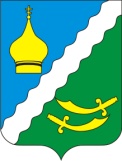 РОССИЙСКАЯ ФЕДЕРАЦИЯРОСТОВСКАЯ ОБЛАСТЬМАТВЕЕВО – КУРГАНСКИЙ РАЙОНМУНИЦИПАЛЬНОЕ ОБРАЗОВАНИЕ«МАТВЕЕВО - КУРГАНСКОЕ СЕЛЬСКОЕ ПОСЕЛЕНИЕ»АДМИНИСТРАЦИЯ МАТВЕЕВО – КУРГАНСКОГО СЕЛЬСКОГО ПОСЕЛЕНИЯПОСТАНОВЛЕНИЕ09.09.2019                                            № 105             п. Матвеев Курган       Руководствуясь Федеральным законом от 06.10.2003 № 131-ФЗ «Об общих принципах организации местного самоуправления в Российской Федерации», в соответствии с пунктом 4 статьи 13.4 Федерального закона от 24.06.1998 № 89-ФЗ «Об отходах производства и потребления», Правилами обустройства мест (площадок) накопления твердых коммунальных отходов и ведения их реестра, утверждённых постановлением Правительства Российской Федерации от 31.08.2018 № 1039, ПОСТАНОВЛЯЮ:Утвердить реестр мест накопления твердых коммунальных отходов на территории Матвеево-Курганского сельского поселения, согласно приложению №1.Утвердить схемы размещения площадок накопления твердых коммунальных отходов на территории Матвеево-Курганского сельского поселения, согласно приложению №2.3.     Постановление вступает в силу после его опубликования  в информационном бюллетени Матвеево-Курганского сельского поселения и подлежит размещению на официальном сайте Администрации Матвеево-Курганского сельского поселения в информационно-телекоммуникационной сети Интернет.  4.      Контроль исполнения настоящего постановления оставляю за собой.И.о. главы администрации Матвеево-Курганского  сельского поселения	               					    А.А.НовакПриложение № 1к ПостановлениюАдминистрации Матвеево-Курганскогосельского поселенияот 09.09.2019г  № 105«Об утверждении реестра и схем мест размещения площадок накопления твердых коммунальных отходов, расположенных на территории Матвеево-Курганского сельского поселения».Реестр мест (площадок) накопления твердых коммунальных отходов на территории муниципального образованияРеестр мест (площадок) накопления твердых коммунальных отходов на территории муниципального образованияРеестр мест (площадок) накопления твердых коммунальных отходов на территории муниципального образованияРеестр мест (площадок) накопления твердых коммунальных отходов на территории муниципального образованияРеестр мест (площадок) накопления твердых коммунальных отходов на территории муниципального образованияРеестр мест (площадок) накопления твердых коммунальных отходов на территории муниципального образованияРеестр мест (площадок) накопления твердых коммунальных отходов на территории муниципального образованияРеестр мест (площадок) накопления твердых коммунальных отходов на территории муниципального образованияРеестр мест (площадок) накопления твердых коммунальных отходов на территории муниципального образованияРеестр мест (площадок) накопления твердых коммунальных отходов на территории муниципального образованияРеестр мест (площадок) накопления твердых коммунальных отходов на территории муниципального образованияРеестр мест (площадок) накопления твердых коммунальных отходов на территории муниципального образованияРеестр мест (площадок) накопления твердых коммунальных отходов на территории муниципального образованияРеестр мест (площадок) накопления твердых коммунальных отходов на территории муниципального образованияРеестр мест (площадок) накопления твердых коммунальных отходов на территории муниципального образованияРеестр мест (площадок) накопления твердых коммунальных отходов на территории муниципального образованияРеестр мест (площадок) накопления твердых коммунальных отходов на территории муниципального образованияРеестр мест (площадок) накопления твердых коммунальных отходов на территории муниципального образованияРеестр мест (площадок) накопления твердых коммунальных отходов на территории муниципального образованияРеестр мест (площадок) накопления твердых коммунальных отходов на территории муниципального образованияРеестр мест (площадок) накопления твердых коммунальных отходов на территории муниципального образованияРеестр мест (площадок) накопления твердых коммунальных отходов на территории муниципального образованияРеестр мест (площадок) накопления твердых коммунальных отходов на территории муниципального образованияРеестр мест (площадок) накопления твердых коммунальных отходов на территории муниципального образованияРеестр мест (площадок) накопления твердых коммунальных отходов на территории муниципального образованияРеестр мест (площадок) накопления твердых коммунальных отходов на территории муниципального образованияРеестр мест (площадок) накопления твердых коммунальных отходов на территории муниципального образованияРеестр мест (площадок) накопления твердых коммунальных отходов на территории муниципального образованияРеестр мест (площадок) накопления твердых коммунальных отходов на территории муниципального образованияРеестр мест (площадок) накопления твердых коммунальных отходов на территории муниципального образованияРеестр мест (площадок) накопления твердых коммунальных отходов на территории муниципального образованияРеестр мест (площадок) накопления твердых коммунальных отходов на территории муниципального образованияРеестр мест (площадок) накопления твердых коммунальных отходов на территории муниципального образованияРеестр мест (площадок) накопления твердых коммунальных отходов на территории муниципального образованияРеестр мест (площадок) накопления твердых коммунальных отходов на территории муниципального образованияРеестр мест (площадок) накопления твердых коммунальных отходов на территории муниципального образованияРеестр мест (площадок) накопления твердых коммунальных отходов на территории муниципального образованияРеестр мест (площадок) накопления твердых коммунальных отходов на территории муниципального образованияРеестр мест (площадок) накопления твердых коммунальных отходов на территории муниципального образованияРеестр мест (площадок) накопления твердых коммунальных отходов на территории муниципального образованияРеестр мест (площадок) накопления твердых коммунальных отходов на территории муниципального образованияРеестр мест (площадок) накопления твердых коммунальных отходов на территории муниципального образованияРеестр мест (площадок) накопления твердых коммунальных отходов на территории муниципального образованияРеестр мест (площадок) накопления твердых коммунальных отходов на территории муниципального образованияРеестр мест (площадок) накопления твердых коммунальных отходов на территории муниципального образованияРеестр мест (площадок) накопления твердых коммунальных отходов на территории муниципального образованияРеестр мест (площадок) накопления твердых коммунальных отходов на территории муниципального образованияРеестр мест (площадок) накопления твердых коммунальных отходов на территории муниципального образованияРеестр мест (площадок) накопления твердых коммунальных отходов на территории муниципального образованияРеестр мест (площадок) накопления твердых коммунальных отходов на территории муниципального образованияРеестр мест (площадок) накопления твердых коммунальных отходов на территории муниципального образованияРеестр мест (площадок) накопления твердых коммунальных отходов на территории муниципального образованияРеестр мест (площадок) накопления твердых коммунальных отходов на территории муниципального образованияРеестр мест (площадок) накопления твердых коммунальных отходов на территории муниципального образованияРеестр мест (площадок) накопления твердых коммунальных отходов на территории муниципального образованияРеестр мест (площадок) накопления твердых коммунальных отходов на территории муниципального образованияРеестр мест (площадок) накопления твердых коммунальных отходов на территории муниципального образованияРеестр мест (площадок) накопления твердых коммунальных отходов на территории муниципального образованияРеестр мест (площадок) накопления твердых коммунальных отходов на территории муниципального образованияРеестр мест (площадок) накопления твердых коммунальных отходов на территории муниципального образованияРеестр мест (площадок) накопления твердых коммунальных отходов на территории муниципального образованияРеестр мест (площадок) накопления твердых коммунальных отходов на территории муниципального образованияРеестр мест (площадок) накопления твердых коммунальных отходов на территории муниципального образованияРеестр мест (площадок) накопления твердых коммунальных отходов на территории муниципального образованияРеестр мест (площадок) накопления твердых коммунальных отходов на территории муниципального образованияРеестр мест (площадок) накопления твердых коммунальных отходов на территории муниципального образованияРеестр мест (площадок) накопления твердых коммунальных отходов на территории муниципального образованияРеестр мест (площадок) накопления твердых коммунальных отходов на территории муниципального образованияРеестр мест (площадок) накопления твердых коммунальных отходов на территории муниципального образованияРеестр мест (площадок) накопления твердых коммунальных отходов на территории муниципального образованияРеестр мест (площадок) накопления твердых коммунальных отходов на территории муниципального образованияРеестр мест (площадок) накопления твердых коммунальных отходов на территории муниципального образованияРеестр мест (площадок) накопления твердых коммунальных отходов на территории муниципального образованияРеестр мест (площадок) накопления твердых коммунальных отходов на территории муниципального образованияРеестр мест (площадок) накопления твердых коммунальных отходов на территории муниципального образованияРеестр мест (площадок) накопления твердых коммунальных отходов на территории муниципального образованияРеестр мест (площадок) накопления твердых коммунальных отходов на территории муниципального образованияРеестр мест (площадок) накопления твердых коммунальных отходов на территории муниципального образованияРеестр мест (площадок) накопления твердых коммунальных отходов на территории муниципального образованияРеестр мест (площадок) накопления твердых коммунальных отходов на территории муниципального образованияРеестр мест (площадок) накопления твердых коммунальных отходов на территории муниципального образованияРеестр мест (площадок) накопления твердых коммунальных отходов на территории муниципального образованияРеестр мест (площадок) накопления твердых коммунальных отходов на территории муниципального образованияРеестр мест (площадок) накопления твердых коммунальных отходов на территории муниципального образованияРеестр мест (площадок) накопления твердых коммунальных отходов на территории муниципального образованияРеестр мест (площадок) накопления твердых коммунальных отходов на территории муниципального образованияРеестр мест (площадок) накопления твердых коммунальных отходов на территории муниципального образованияРеестр мест (площадок) накопления твердых коммунальных отходов на территории муниципального образованияРеестр мест (площадок) накопления твердых коммунальных отходов на территории муниципального образованияРеестр мест (площадок) накопления твердых коммунальных отходов на территории муниципального образованияРеестр мест (площадок) накопления твердых коммунальных отходов на территории муниципального образованияРеестр мест (площадок) накопления твердых коммунальных отходов на территории муниципального образованияРеестр мест (площадок) накопления твердых коммунальных отходов на территории муниципального образованияРеестр мест (площадок) накопления твердых коммунальных отходов на территории муниципального образованияРеестр мест (площадок) накопления твердых коммунальных отходов на территории муниципального образованияРеестр мест (площадок) накопления твердых коммунальных отходов на территории муниципального образованияРеестр мест (площадок) накопления твердых коммунальных отходов на территории муниципального образованияРеестр мест (площадок) накопления твердых коммунальных отходов на территории муниципального образованияРеестр мест (площадок) накопления твердых коммунальных отходов на территории муниципального образованияРеестр мест (площадок) накопления твердых коммунальных отходов на территории муниципального образованияРеестр мест (площадок) накопления твердых коммунальных отходов на территории муниципального образованияРеестр мест (площадок) накопления твердых коммунальных отходов на территории муниципального образованияРеестр мест (площадок) накопления твердых коммунальных отходов на территории муниципального образованияРеестр мест (площадок) накопления твердых коммунальных отходов на территории муниципального образованияРеестр мест (площадок) накопления твердых коммунальных отходов на территории муниципального образованияРеестр мест (площадок) накопления твердых коммунальных отходов на территории муниципального образованияРеестр мест (площадок) накопления твердых коммунальных отходов на территории муниципального образованияРеестр мест (площадок) накопления твердых коммунальных отходов на территории муниципального образования№ п/пДанные о нахождении мест(площадок) накопления ТКОДанные о нахождении мест(площадок) накопления ТКОДанные о нахождении мест(площадок) накопления ТКОДанные о нахождении мест(площадок) накопления ТКОДанные о нахождении мест(площадок) накопления ТКОДанные о нахождении мест(площадок) накопления ТКОДанные о нахождении мест(площадок) накопления ТКОДанные о нахождении мест(площадок) накопления ТКОДанные о нахождении мест(площадок) накопления ТКОДанные о нахождении мест(площадок) накопления ТКОДанные о технических характеристиках мест (площадок) накопления ТКОДанные о технических характеристиках мест (площадок) накопления ТКОДанные о технических характеристиках мест (площадок) накопления ТКОДанные о технических характеристиках мест (площадок) накопления ТКОДанные о технических характеристиках мест (площадок) накопления ТКОДанные о технических характеристиках мест (площадок) накопления ТКОДанные о технических характеристиках мест (площадок) накопления ТКОДанные о технических характеристиках мест (площадок) накопления ТКОДанные о технических характеристиках мест (площадок) накопления ТКОДанные о технических характеристиках мест (площадок) накопления ТКОДанные о технических характеристиках мест (площадок) накопления ТКОДанные о технических характеристиках мест (площадок) накопления ТКОДанные о технических характеристиках мест (площадок) накопления ТКОДанные о технических характеристиках мест (площадок) накопления ТКОДанные о собственниках мест (площадок) накопления ТКОДанные о собственниках мест (площадок) накопления ТКОДанные о собственниках мест (площадок) накопления ТКОДанные о собственниках мест (площадок) накопления ТКОДанные о собственниках мест (площадок) накопления ТКОДанные о собственниках мест (площадок) накопления ТКОДанные о собственниках мест (площадок) накопления ТКОДанные о собственниках мест (площадок) накопления ТКОДанные о собственниках мест (площадок) накопления ТКОДанные о собственниках мест (площадок) накопления ТКОДанные о собственниках мест (площадок) накопления ТКОДанные о собственниках мест (площадок) накопления ТКОДанные о собственниках мест (площадок) накопления ТКОДанные о собственниках мест (площадок) накопления ТКОДанные о собственниках мест (площадок) накопления ТКОДанные о собственниках мест (площадок) накопления ТКОДанные о собственниках мест (площадок) накопления ТКОДанные о собственниках мест (площадок) накопления ТКОДанные о собственниках мест (площадок) накопления ТКОДанные о собственниках мест (площадок) накопления ТКОДанные о собственниках мест (площадок) накопления ТКОДанные о собственниках мест (площадок) накопления ТКОДанные о собственниках мест (площадок) накопления ТКОДанные о собственниках мест (площадок) накопления ТКОДанные о собственниках мест (площадок) накопления ТКОДанные о собственниках мест (площадок) накопления ТКОДанные о собственниках мест (площадок) накопления ТКОДанные о собственниках мест (площадок) накопления ТКОДанные о собственниках мест (площадок) накопления ТКОДанные о собственниках мест (площадок) накопления ТКОДанные о собственниках мест (площадок) накопления ТКОДанные о собственниках мест (площадок) накопления ТКОДанные о собственниках мест (площадок) накопления ТКОДанные о собственниках мест (площадок) накопления ТКОДанные о собственниках мест (площадок) накопления ТКОДанные о собственниках мест (площадок) накопления ТКОДанные о собственниках мест (площадок) накопления ТКОДанные о собственниках мест (площадок) накопления ТКОДанные о собственниках мест (площадок) накопления ТКОДанные о собственниках мест (площадок) накопления ТКОДанные о собственниках мест (площадок) накопления ТКОДанные об источниках образования ТКО*Данные об источниках образования ТКО*Данные об источниках образования ТКО*Данные об источниках образования ТКО*Данные об источниках образования ТКО*Данные об источниках образования ТКО*Данные об источниках образования ТКО*Данные об источниках образования ТКО*№ п/пАдресАдресГеографические координаты Географические координаты схема размещения мест (площадок) накопления твердых коммунальных отходовсхема размещения мест (площадок) накопления твердых коммунальных отходовсхема размещения мест (площадок) накопления твердых коммунальных отходовсхема размещения мест (площадок) накопления твердых коммунальных отходовсхема размещения мест (площадок) накопления твердых коммунальных отходовсхема размещения мест (площадок) накопления твердых коммунальных отходовИспользуемое покрытиеИспользуемое покрытиеПлощадь контейнерной площадки, кв.м.Площадь контейнерной площадки, кв.м.Площадь контейнерной площадки, кв.м.Площадь контейнерной площадки, кв.м.количество размещенных/планируемых контейнеров/бункеров, шт.количество размещенных/планируемых контейнеров/бункеров, шт.количество размещенных/планируемых контейнеров/бункеров, шт.Объем контейнеров/бункеров, куб.м.Объем контейнеров/бункеров, куб.м.Объем контейнеров/бункеров, куб.м.Объем контейнеров/бункеров, куб.м.Объем контейнеров/бункеров, куб.м.Юридические лицаЮридические лицаЮридические лицаЮридические лицаЮридические лицаЮридические лицаЮридические лицаЮридические лицаЮридические лицаЮридические лицаЮридические лицаЮридические лицаЮридические лицаЮридические лицаЮридические лицаЮридические лицаЮридические лицаЮридические лицаЮридические лицаЮридические лицаЮридические лицаЮридические лицаЮридические лицаЮридические лицаЮридические лицаЮридические лицаЮридические лицаЮридические лицаЮридические лицаЮридические лицаЮридические лицаЮридические лицаЮридические лицаЮридические лицаЮридические лицаЮридические лицаЮридические лицаЮридические лицаЮридические лицаЮридические лицаЮридические лицаЮридические лицаЮридические лицаЮридические лицаЮридические лицаЮридические лицаЮридические лицаЮридические лицаЮридические лицаЮридические лицаЮридические лицаИПИПИПИПИПИПИПИПИПФизические лицаФизические лицаФизические лицаФизические лицаФизические лицаФизические лицаФизические лицаФизические лицаФизические лицаФизические лицаФизические лицаФизические лицаФизические лицаФизические лицаФизические лицаНаименование источникаНаименование источникаНаименование источникаНаименование источникаПочтовый адресПочтовый адресПочтовый адресПочтовый адрес№ п/пАдресАдресГеографические координаты Географические координаты схема размещения мест (площадок) накопления твердых коммунальных отходовсхема размещения мест (площадок) накопления твердых коммунальных отходовсхема размещения мест (площадок) накопления твердых коммунальных отходовсхема размещения мест (площадок) накопления твердых коммунальных отходовсхема размещения мест (площадок) накопления твердых коммунальных отходовсхема размещения мест (площадок) накопления твердых коммунальных отходовИспользуемое покрытиеИспользуемое покрытиеПлощадь контейнерной площадки, кв.м.Площадь контейнерной площадки, кв.м.Площадь контейнерной площадки, кв.м.Площадь контейнерной площадки, кв.м.количество размещенных/планируемых контейнеров/бункеров, шт.количество размещенных/планируемых контейнеров/бункеров, шт.количество размещенных/планируемых контейнеров/бункеров, шт.Объем контейнеров/бункеров, куб.м.Объем контейнеров/бункеров, куб.м.Объем контейнеров/бункеров, куб.м.Объем контейнеров/бункеров, куб.м.Объем контейнеров/бункеров, куб.м.НаименованиеНаименованиеНаименованиеНаименованиеНаименованиеНаименованиеНаименованиеНаименованиеНаименованиеНаименованиеНаименованиеОГРНОГРНФактический адресФактический адресФактический адресФактический адресФактический адресФактический адресФактический адресФактический адресФИОФИООГРНОГРНОГРНОГРНАдрес регистрации по месту жительстваАдрес регистрации по месту жительстваАдрес регистрации по месту жительстваФИОФИОСерия, номер, дата выдачи паспортаСерия, номер, дата выдачи паспортаСерия, номер, дата выдачи паспортаСерия, номер, дата выдачи паспортаАдрес регистрацииАдрес регистрацииАдрес регистрацииАдрес регистрацииКонтактные данныеКонтактные данныеКонтактные данныеКонтактные данныеКонтактные данныеНаименование источникаНаименование источникаНаименование источникаНаименование источникаПочтовый адресПочтовый адресПочтовый адресПочтовый адрес1Матвеево-Курганский р-н, Матвеев Курган п, Победы ул, 9Матвеево-Курганский р-н, Матвеев Курган п, Победы ул, 9 47.567350, 38.860493 47.567350, 38.860493бетонбетон33332220,750,750,750,750,75ПАО СБЕРБАНКПАО СБЕРБАНКПАО СБЕРБАНКМатвеево-Курганский р-н, Матвеев Курган п, Победы ул, 9Матвеево-Курганский р-н, Матвеев Курган п, Победы ул, 9Матвеево-Курганский р-н, Матвеев Курган п, Победы ул, 9Матвеево-Курганский р-н, Матвеев Курган п, Победы ул, 9Матвеево-Курганский р-н, Матвеев Курган п, Победы ул, 9Матвеево-Курганский р-н, Матвеев Курган п, Победы ул, 9Матвеево-Курганский р-н, Матвеев Курган п, Победы ул, 9Матвеево-Курганский р-н, Матвеев Курган п, Победы ул, 9 2Матвеево-Курганский р-н, Матвеев Курган п, Южная ул, 28Матвеево-Курганский р-н, Матвеев Курган п, Южная ул, 28 47.564581, 38.866372 47.564581, 38.866372бетонбетон1,51,51,51,51110,750,750,750,750,75ПАО КБ "ЦЕНТР-ИНВЕСТ"ПАО КБ "ЦЕНТР-ИНВЕСТ"ПАО КБ "ЦЕНТР-ИНВЕСТ"Матвеево-Курганский р-н, Матвеев Курган п, Южная ул, 28Матвеево-Курганский р-н, Матвеев Курган п, Южная ул, 28Матвеево-Курганский р-н, Матвеев Курган п, Южная ул, 28Матвеево-Курганский р-н, Матвеев Курган п, Южная ул, 28Матвеево-Курганский р-н, Матвеев Курган п, Южная ул, 28Матвеево-Курганский р-н, Матвеев Курган п, Южная ул, 28Матвеево-Курганский р-н, Матвеев Курган п, Южная ул, 28Матвеево-Курганский р-н, Матвеев Курган п, Южная ул, 28 3Матвеево-Курганский р-н, Матвеев Курган п, Комсомольская ул, 108Матвеево-Курганский р-н, Матвеев Курган п, Комсомольская ул, 108 47.566319, 38.860179 47.566319, 38.860179бетонбетон1,51,51,51,51110,750,750,750,750,75ПАО "РОСТЕЛЕКОМ"ПАО "РОСТЕЛЕКОМ"ПАО "РОСТЕЛЕКОМ"Матвеево-Курганский р-н, Матвеев Курган п, Комсомольская ул, 108Матвеево-Курганский р-н, Матвеев Курган п, Комсомольская ул, 108Матвеево-Курганский р-н, Матвеев Курган п, Комсомольская ул, 108Матвеево-Курганский р-н, Матвеев Курган п, Комсомольская ул, 108Матвеево-Курганский р-н, Матвеев Курган п, Комсомольская ул, 108Матвеево-Курганский р-н, Матвеев Курган п, Комсомольская ул, 108Матвеево-Курганский р-н, Матвеев Курган п, Комсомольская ул, 108Матвеево-Курганский р-н, Матвеев Курган п, Комсомольская ул, 108 4Матвеево-Курганский р-н, Матвеев Курган п, Ново-Северная ул, 1Матвеево-Курганский р-н, Матвеев Курган п, Ново-Северная ул, 1 47.582095, 38.845668 47.582095, 38.845668бетонбетон1,51,51,51,51110,750,750,750,750,75ПАО "МРСК ЮГА"ПАО "МРСК ЮГА"ПАО "МРСК ЮГА"Матвеево-Курганский р-н, Матвеев Курган п, Ново-Северная ул, 1Матвеево-Курганский р-н, Матвеев Курган п, Ново-Северная ул, 1Матвеево-Курганский р-н, Матвеев Курган п, Ново-Северная ул, 1Матвеево-Курганский р-н, Матвеев Курган п, Ново-Северная ул, 1Матвеево-Курганский р-н, Матвеев Курган п, Ново-Северная ул, 1Матвеево-Курганский р-н, Матвеев Курган п, Ново-Северная ул, 1Матвеево-Курганский р-н, Матвеев Курган п, Ново-Северная ул, 1Матвеево-Курганский р-н, Матвеев Курган п, Ново-Северная ул, 1 5Матвеево-Курганский р-н, Матвеев Курган п, Советская ул, 2Матвеево-Курганский р-н, Матвеев Курган п, Советская ул, 247.560835, 38.87293247.560835, 38.872932бетонбетон1,51,51,51,51110,750,750,750,750,75ПАО "ГАЗПРОМ ГАЗОРАСПРЕДЕЛЕНИЕ РОСТОВ-НА-ДОНУ"ПАО "ГАЗПРОМ ГАЗОРАСПРЕДЕЛЕНИЕ РОСТОВ-НА-ДОНУ"ПАО "ГАЗПРОМ ГАЗОРАСПРЕДЕЛЕНИЕ РОСТОВ-НА-ДОНУ"Матвеево-Курганский р-н, Матвеев Курган п, Советская ул, 2Матвеево-Курганский р-н, Матвеев Курган п, Советская ул, 2Матвеево-Курганский р-н, Матвеев Курган п, Советская ул, 2Матвеево-Курганский р-н, Матвеев Курган п, Советская ул, 2Матвеево-Курганский р-н, Матвеев Курган п, Советская ул, 2Матвеево-Курганский р-н, Матвеев Курган п, Советская ул, 2Матвеево-Курганский р-н, Матвеев Курган п, Советская ул, 2Матвеево-Курганский р-н, Матвеев Курган п, Советская ул, 2 6Матвеево-Курганский р-н, Матвеев Курган п, Гагарина ул, 12Матвеево-Курганский р-н, Матвеев Курган п, Гагарина ул, 12 47.565144, 38.862506 47.565144, 38.862506бетонбетон1,51,51,51,51110,750,750,750,750,75ОСЗН АДМИНИСТРАЦИИ МАТВЕЕВО-КУРГАНСКОГО РАЙОНАОСЗН АДМИНИСТРАЦИИ МАТВЕЕВО-КУРГАНСКОГО РАЙОНАОСЗН АДМИНИСТРАЦИИ МАТВЕЕВО-КУРГАНСКОГО РАЙОНАМатвеево-Курганский р-н, Матвеев Курган п, Гагарина ул, 12Матвеево-Курганский р-н, Матвеев Курган п, Гагарина ул, 12Матвеево-Курганский р-н, Матвеев Курган п, Гагарина ул, 12Матвеево-Курганский р-н, Матвеев Курган п, Гагарина ул, 12Матвеево-Курганский р-н, Матвеев Курган п, Гагарина ул, 12Матвеево-Курганский р-н, Матвеев Курган п, Гагарина ул, 12Матвеево-Курганский р-н, Матвеев Курган п, Гагарина ул, 12Матвеево-Курганский р-н, Матвеев Курган п, Гагарина ул, 12 7Матвеево-Курганский р-н, Матвеев Курган п, Комсомольская ул, 112, 1237 км ПКМатвеево-Курганский р-н, Матвеев Курган п, Комсомольская ул, 112, 1237 км ПК 47.552982, 38.871972 47.552982, 38.871972бетонбетон1,51,51,51,51110,750,750,750,750,75ООО РОСТОВ-ТОРГ ООО РОСТОВ-ТОРГ ООО РОСТОВ-ТОРГ Матвеево-Курганский р-н, Матвеев Курган п, Комсомольская ул, 112, 1237 км ПКМатвеево-Курганский р-н, Матвеев Курган п, Комсомольская ул, 112, 1237 км ПКМатвеево-Курганский р-н, Матвеев Курган п, Комсомольская ул, 112, 1237 км ПКМатвеево-Курганский р-н, Матвеев Курган п, Комсомольская ул, 112, 1237 км ПКМатвеево-Курганский р-н, Матвеев Курган п, Комсомольская ул, 112, 1237 км ПКМатвеево-Курганский р-н, Матвеев Курган п, Комсомольская ул, 112, 1237 км ПКМатвеево-Курганский р-н, Матвеев Курган п, Комсомольская ул, 112, 1237 км ПКМатвеево-Курганский р-н, Матвеев Курган п, Комсомольская ул, 112, 1237 км ПК 8Матвеево-Курганский р-н, Матвеев Курган п, Таганрогская ул, 1Матвеево-Курганский р-н, Матвеев Курган п, Таганрогская ул, 1 47.579436, 38.863939 47.579436, 38.863939бетонбетон1,51,51,51,51110,750,750,750,750,75ООО АПТЕКА "ВИКТОРИЯ"ООО АПТЕКА "ВИКТОРИЯ"ООО АПТЕКА "ВИКТОРИЯ"Матвеево-Курганский р-н, Матвеев Курган п, Комсомольская ул, 97Матвеево-Курганский р-н, Матвеев Курган п, Комсомольская ул, 97Матвеево-Курганский р-н, Матвеев Курган п, Комсомольская ул, 97Матвеево-Курганский р-н, Матвеев Курган п, Комсомольская ул, 97Матвеево-Курганский р-н, Матвеев Курган п, Комсомольская ул, 97Матвеево-Курганский р-н, Матвеев Курган п, Комсомольская ул, 97Матвеево-Курганский р-н, Матвеев Курган п, Комсомольская ул, 97Матвеево-Курганский р-н, Матвеев Курган п, Комсомольская ул, 97 9Матвеево-Курганский р-н, Матвеев Курган п, Комсомольская ул, 97Матвеево-Курганский р-н, Матвеев Курган п, Комсомольская ул, 97 47.579436, 38.863939 47.579436, 38.863939бетонбетон1,51,51,51,51110,750,750,750,750,75ООО АПТЕКА "ВИКТОРИЯ"ООО АПТЕКА "ВИКТОРИЯ"ООО АПТЕКА "ВИКТОРИЯ"Матвеево-Курганский р-н, Матвеев Курган п, Комсомольская ул, 97Матвеево-Курганский р-н, Матвеев Курган п, Комсомольская ул, 97Матвеево-Курганский р-н, Матвеев Курган п, Комсомольская ул, 97Матвеево-Курганский р-н, Матвеев Курган п, Комсомольская ул, 97Матвеево-Курганский р-н, Матвеев Курган п, Комсомольская ул, 97Матвеево-Курганский р-н, Матвеев Курган п, Комсомольская ул, 97Матвеево-Курганский р-н, Матвеев Курган п, Комсомольская ул, 97Матвеево-Курганский р-н, Матвеев Курган п, Комсомольская ул, 97 10Матвеево-Курганский р-н, Матвеев Курган п, Гагарина ул, 46Матвеево-Курганский р-н, Матвеев Курган п, Гагарина ул, 46 47.565587, 38.865578 47.565587, 38.865578бетонбетон1,51,51,51,51110,750,750,750,750,75ООО АПТЕКА "ВИКТОРИЯ"ООО АПТЕКА "ВИКТОРИЯ"ООО АПТЕКА "ВИКТОРИЯ"Матвеево-Курганский р-н, Матвеев Курган п, Комсомольская ул, 97Матвеево-Курганский р-н, Матвеев Курган п, Комсомольская ул, 97Матвеево-Курганский р-н, Матвеев Курган п, Комсомольская ул, 97Матвеево-Курганский р-н, Матвеев Курган п, Комсомольская ул, 97Матвеево-Курганский р-н, Матвеев Курган п, Комсомольская ул, 97Матвеево-Курганский р-н, Матвеев Курган п, Комсомольская ул, 97Матвеево-Курганский р-н, Матвеев Курган п, Комсомольская ул, 97Матвеево-Курганский р-н, Матвеев Курган п, Комсомольская ул, 97 11Матвеево-Курганский р-н, Матвеев Курган п, Гагарина ул, 23Матвеево-Курганский р-н, Матвеев Курган п, Гагарина ул, 23 47.565961, 38.865950 47.565961, 38.865950бетонбетон1,51,51,51,51110,750,750,750,750,75ООО АПТЕКА "ВИКТОРИЯ"ООО АПТЕКА "ВИКТОРИЯ"ООО АПТЕКА "ВИКТОРИЯ"Матвеево-Курганский р-н, Матвеев Курган п, Комсомольская ул, 97Матвеево-Курганский р-н, Матвеев Курган п, Комсомольская ул, 97Матвеево-Курганский р-н, Матвеев Курган п, Комсомольская ул, 97Матвеево-Курганский р-н, Матвеев Курган п, Комсомольская ул, 97Матвеево-Курганский р-н, Матвеев Курган п, Комсомольская ул, 97Матвеево-Курганский р-н, Матвеев Курган п, Комсомольская ул, 97Матвеево-Курганский р-н, Матвеев Курган п, Комсомольская ул, 97Матвеево-Курганский р-н, Матвеев Курган п, Комсомольская ул, 97 12Матвеево-Курганский р-н, Матвеев Курган п, 1-я Пятилетка ул, 118Матвеево-Курганский р-н, Матвеев Курган п, 1-я Пятилетка ул, 11847.566461, 38.86182547.566461, 38.861825бетонбетон1,51,51,51,51110,750,750,750,750,75ООО «ГОСТПРОДТОРГ»ООО «ГОСТПРОДТОРГ»ООО «ГОСТПРОДТОРГ»Матвеево-Курганский р-н, Матвеев Курган п, 1-я Пятилетка ул, 118Матвеево-Курганский р-н, Матвеев Курган п, 1-я Пятилетка ул, 118Матвеево-Курганский р-н, Матвеев Курган п, 1-я Пятилетка ул, 118Матвеево-Курганский р-н, Матвеев Курган п, 1-я Пятилетка ул, 118Матвеево-Курганский р-н, Матвеев Курган п, 1-я Пятилетка ул, 118Матвеево-Курганский р-н, Матвеев Курган п, 1-я Пятилетка ул, 118Матвеево-Курганский р-н, Матвеев Курган п, 1-я Пятилетка ул, 118Матвеево-Курганский р-н, Матвеев Курган п, 1-я Пятилетка ул, 118 13Матвеево-Курганский р-н, Матвеев Курган п, Донецкая ул, 6Матвеево-Курганский р-н, Матвеев Курган п, Донецкая ул, 6 47.585973, 38.863349 47.585973, 38.863349бетонбетон1,51,51,51,51110,750,750,750,750,75ООО "ЧИСТАЯ ВОДА"ООО "ЧИСТАЯ ВОДА"ООО "ЧИСТАЯ ВОДА"Матвеево-Курганский р-н, Матвеев Курган п, Донецкая ул, 6Матвеево-Курганский р-н, Матвеев Курган п, Донецкая ул, 6Матвеево-Курганский р-н, Матвеев Курган п, Донецкая ул, 6Матвеево-Курганский р-н, Матвеев Курган п, Донецкая ул, 6Матвеево-Курганский р-н, Матвеев Курган п, Донецкая ул, 6Матвеево-Курганский р-н, Матвеев Курган п, Донецкая ул, 6Матвеево-Курганский р-н, Матвеев Курган п, Донецкая ул, 6Матвеево-Курганский р-н, Матвеев Курган п, Донецкая ул, 6 14Матвеево-Курганский р-н, Матвеев Курган п, Московская ул, 120Матвеево-Курганский р-н, Матвеев Курган п, Московская ул, 120 47.572159, 38.871392 47.572159, 38.871392бетонбетон66664440,750,750,750,750,75ООО "РКЗ-ТАВР"ООО "РКЗ-ТАВР"ООО "РКЗ-ТАВР"Матвеево-Курганский р-н, Матвеев Курган п, Московская ул, 120Матвеево-Курганский р-н, Матвеев Курган п, Московская ул, 120Матвеево-Курганский р-н, Матвеев Курган п, Московская ул, 120Матвеево-Курганский р-н, Матвеев Курган п, Московская ул, 120Матвеево-Курганский р-н, Матвеев Курган п, Московская ул, 120Матвеево-Курганский р-н, Матвеев Курган п, Московская ул, 120Матвеево-Курганский р-н, Матвеев Курган п, Московская ул, 120Матвеево-Курганский р-н, Матвеев Курган п, Московская ул, 120 15Матвеево-Курганский р-н, Матвеев Курган п, Октябрьская ул, 54Матвеево-Курганский р-н, Матвеев Курган п, Октябрьская ул, 54 47.572162, 38.856626 47.572162, 38.856626бетонбетон1,51,51,51,51110,750,750,750,750,75ООО "ОРИОН"ООО "ОРИОН"ООО "ОРИОН"Матвеево-Курганский р-н, Матвеев Курган п, Октябрьская ул, 54Матвеево-Курганский р-н, Матвеев Курган п, Октябрьская ул, 54Матвеево-Курганский р-н, Матвеев Курган п, Октябрьская ул, 54Матвеево-Курганский р-н, Матвеев Курган п, Октябрьская ул, 54Матвеево-Курганский р-н, Матвеев Курган п, Октябрьская ул, 54Матвеево-Курганский р-н, Матвеев Курган п, Октябрьская ул, 54Матвеево-Курганский р-н, Матвеев Курган п, Октябрьская ул, 54Матвеево-Курганский р-н, Матвеев Курган п, Октябрьская ул, 54 16Матвеево-Курганский р-н, Матвеев Курган, Московская, 105Матвеево-Курганский р-н, Матвеев Курган, Московская, 105 47.574619, 38.877873 47.574619, 38.877873бетонбетон1,51,51,51,51110,750,750,750,750,75ООО "КОРОНА"ООО "КОРОНА"ООО "КОРОНА"Матвеево-Курганский р-н, Матвеев Курган, Московская, 105Матвеево-Курганский р-н, Матвеев Курган, Московская, 105Матвеево-Курганский р-н, Матвеев Курган, Московская, 105Матвеево-Курганский р-н, Матвеев Курган, Московская, 105Матвеево-Курганский р-н, Матвеев Курган, Московская, 105Матвеево-Курганский р-н, Матвеев Курган, Московская, 105Матвеево-Курганский р-н, Матвеев Курган, Московская, 105Матвеево-Курганский р-н, Матвеев Курган, Московская, 105 17Матвеево-Курганский р-н, Матвеев Курган п, Комсомольская ул, 90БМатвеево-Курганский р-н, Матвеев Курган п, Комсомольская ул, 90Б 47.567930, 38.858805 47.567930, 38.858805бетонбетон1,51,51,51,51110,750,750,750,750,75ООО "ИРИС"ООО "ИРИС"ООО "ИРИС"Матвеево-Курганский р-н, Матвеев Курган п, Комсомольская ул, 90БМатвеево-Курганский р-н, Матвеев Курган п, Комсомольская ул, 90БМатвеево-Курганский р-н, Матвеев Курган п, Комсомольская ул, 90БМатвеево-Курганский р-н, Матвеев Курган п, Комсомольская ул, 90БМатвеево-Курганский р-н, Матвеев Курган п, Комсомольская ул, 90БМатвеево-Курганский р-н, Матвеев Курган п, Комсомольская ул, 90БМатвеево-Курганский р-н, Матвеев Курган п, Комсомольская ул, 90БМатвеево-Курганский р-н, Матвеев Курган п, Комсомольская ул, 90Б 18Матвеево-Курганский р-н, Матвеев Курган п, Садовая ул, 37Матвеево-Курганский р-н, Матвеев Курган п, Садовая ул, 37 47.569286, 38.865669 47.569286, 38.865669бетонбетон1,51,51,51,51110,750,750,750,750,75ООО "ЖЕМЧУЖИНА-СТОМ"ООО "ЖЕМЧУЖИНА-СТОМ"ООО "ЖЕМЧУЖИНА-СТОМ"Матвеево-Курганский р-н, Матвеев Курган п, Садовая ул, 37Матвеево-Курганский р-н, Матвеев Курган п, Садовая ул, 37Матвеево-Курганский р-н, Матвеев Курган п, Садовая ул, 37Матвеево-Курганский р-н, Матвеев Курган п, Садовая ул, 37Матвеево-Курганский р-н, Матвеев Курган п, Садовая ул, 37Матвеево-Курганский р-н, Матвеев Курган п, Садовая ул, 37Матвеево-Курганский р-н, Матвеев Курган п, Садовая ул, 37Матвеево-Курганский р-н, Матвеев Курган п, Садовая ул, 37 19Матвеево-Курганский р-н, Матвеев Курган п, Комсомольская ул, 115Матвеево-Курганский р-н, Матвеев Курган п, Комсомольская ул, 11547.566044, 38.86041347.566044, 38.860413бетонбетон1,51,51,51,51110,750,750,750,750,75ООО "ДК "АПРЕЛЬ"ООО "ДК "АПРЕЛЬ"ООО "ДК "АПРЕЛЬ"Матвеево-Курганский р-н, Матвеев Курган п, Комсомольская ул, 115Матвеево-Курганский р-н, Матвеев Курган п, Комсомольская ул, 115Матвеево-Курганский р-н, Матвеев Курган п, Комсомольская ул, 115Матвеево-Курганский р-н, Матвеев Курган п, Комсомольская ул, 115Матвеево-Курганский р-н, Матвеев Курган п, Комсомольская ул, 115Матвеево-Курганский р-н, Матвеев Курган п, Комсомольская ул, 115Матвеево-Курганский р-н, Матвеев Курган п, Комсомольская ул, 115Матвеево-Курганский р-н, Матвеев Курган п, Комсомольская ул, 115 20Матвеево-Курганский р-н, Матвеев Курган п, Комсомольская ул, 137АМатвеево-Курганский р-н, Матвеев Курган п, Комсомольская ул, 137А47.564708, 38.86104647.564708, 38.861046бетонбетон1,51,51,51,51110,750,750,750,750,75ООО "ВИТА-ФАРМ"ООО "ВИТА-ФАРМ"ООО "ВИТА-ФАРМ"Матвеево-Курганский р-н, Матвеев Курган п, Комсомольская ул, 137АМатвеево-Курганский р-н, Матвеев Курган п, Комсомольская ул, 137АМатвеево-Курганский р-н, Матвеев Курган п, Комсомольская ул, 137АМатвеево-Курганский р-н, Матвеев Курган п, Комсомольская ул, 137АМатвеево-Курганский р-н, Матвеев Курган п, Комсомольская ул, 137АМатвеево-Курганский р-н, Матвеев Курган п, Комсомольская ул, 137АМатвеево-Курганский р-н, Матвеев Курган п, Комсомольская ул, 137АМатвеево-Курганский р-н, Матвеев Курган п, Комсомольская ул, 137А 21Матвеево-Курганский р-н, Матвеев Курган п, Донецкая ул, 49Матвеево-Курганский р-н, Матвеев Курган п, Донецкая ул, 4947.589065, 38.86487047.589065, 38.864870бетонбетон1,51,51,51,51110,750,750,750,750,75ООО "ВЕСТА-А"ООО "ВЕСТА-А"ООО "ВЕСТА-А"Матвеево-Курганский р-н, Матвеев Курган п, Донецкая ул, 49Матвеево-Курганский р-н, Матвеев Курган п, Донецкая ул, 49Матвеево-Курганский р-н, Матвеев Курган п, Донецкая ул, 49Матвеево-Курганский р-н, Матвеев Курган п, Донецкая ул, 49Матвеево-Курганский р-н, Матвеев Курган п, Донецкая ул, 49Матвеево-Курганский р-н, Матвеев Курган п, Донецкая ул, 49Матвеево-Курганский р-н, Матвеев Курган п, Донецкая ул, 49Матвеево-Курганский р-н, Матвеев Курган п, Донецкая ул, 49 22346970, Ростовская обл, Матвеево-Курганский р-н, Матвеев Курган п, Таганрогская ул, дом № 94346970, Ростовская обл, Матвеево-Курганский р-н, Матвеев Курган п, Таганрогская ул, дом № 94 47.569044, 38.866087 47.569044, 38.866087бетонбетон1,51,51,51,51110,750,750,750,750,75ООО "АССОРТИ-ЭКСПРЕСС"ООО "АССОРТИ-ЭКСПРЕСС"ООО "АССОРТИ-ЭКСПРЕСС"346970, Ростовская обл, Матвеево-Курганский р-н, Матвеев Курган п, Таганрогская ул, дом № 94346970, Ростовская обл, Матвеево-Курганский р-н, Матвеев Курган п, Таганрогская ул, дом № 94346970, Ростовская обл, Матвеево-Курганский р-н, Матвеев Курган п, Таганрогская ул, дом № 94346970, Ростовская обл, Матвеево-Курганский р-н, Матвеев Курган п, Таганрогская ул, дом № 94346970, Ростовская обл, Матвеево-Курганский р-н, Матвеев Курган п, Таганрогская ул, дом № 94346970, Ростовская обл, Матвеево-Курганский р-н, Матвеев Курган п, Таганрогская ул, дом № 94346970, Ростовская обл, Матвеево-Курганский р-н, Матвеев Курган п, Таганрогская ул, дом № 94346970, Ростовская обл, Матвеево-Курганский р-н, Матвеев Курган п, Таганрогская ул, дом № 94 23346970, Ростовская обл, Матвеево-Курганский р-н, Матвеев Курган п, 1-я Пятилетка ул, дом № 99346970, Ростовская обл, Матвеево-Курганский р-н, Матвеев Курган п, 1-я Пятилетка ул, дом № 9947.569725, 38.86177847.569725, 38.861778бетонбетон1,51,51,51,51110,750,750,750,750,75ООО "АССОРТИ-ЭКСПРЕСС"ООО "АССОРТИ-ЭКСПРЕСС"ООО "АССОРТИ-ЭКСПРЕСС"346970, Ростовская обл, Матвеево-Курганский р-н, Матвеев Курган п, 1-я Пятилетка ул, дом № 99346970, Ростовская обл, Матвеево-Курганский р-н, Матвеев Курган п, 1-я Пятилетка ул, дом № 99346970, Ростовская обл, Матвеево-Курганский р-н, Матвеев Курган п, 1-я Пятилетка ул, дом № 99346970, Ростовская обл, Матвеево-Курганский р-н, Матвеев Курган п, 1-я Пятилетка ул, дом № 99346970, Ростовская обл, Матвеево-Курганский р-н, Матвеев Курган п, 1-я Пятилетка ул, дом № 99346970, Ростовская обл, Матвеево-Курганский р-н, Матвеев Курган п, 1-я Пятилетка ул, дом № 99346970, Ростовская обл, Матвеево-Курганский р-н, Матвеев Курган п, 1-я Пятилетка ул, дом № 99346970, Ростовская обл, Матвеево-Курганский р-н, Матвеев Курган п, 1-я Пятилетка ул, дом № 99 24346970, Ростовская обл, Матвеево-Курганский р-н, Колесниково х, Таганрогская ул, дом № 1-Б346970, Ростовская обл, Матвеево-Курганский р-н, Колесниково х, Таганрогская ул, дом № 1-Б47.542291, 38.88173847.542291, 38.881738бетонбетон1,51,51,51,51110,750,750,750,750,75ООО "АССОРТИ-ЭКСПРЕСС"ООО "АССОРТИ-ЭКСПРЕСС"ООО "АССОРТИ-ЭКСПРЕСС"346970, Ростовская обл, Матвеево-Курганский р-н, Колесниково х, Таганрогская ул, дом № 1-Б346970, Ростовская обл, Матвеево-Курганский р-н, Колесниково х, Таганрогская ул, дом № 1-Б346970, Ростовская обл, Матвеево-Курганский р-н, Колесниково х, Таганрогская ул, дом № 1-Б346970, Ростовская обл, Матвеево-Курганский р-н, Колесниково х, Таганрогская ул, дом № 1-Б346970, Ростовская обл, Матвеево-Курганский р-н, Колесниково х, Таганрогская ул, дом № 1-Б346970, Ростовская обл, Матвеево-Курганский р-н, Колесниково х, Таганрогская ул, дом № 1-Б346970, Ростовская обл, Матвеево-Курганский р-н, Колесниково х, Таганрогская ул, дом № 1-Б346970, Ростовская обл, Матвеево-Курганский р-н, Колесниково х, Таганрогская ул, дом № 1-Б 25346970, Ростовская обл, Матвеево-Курганский р-н, Матвеев Курган п, Таганрогская ул, дом № 32346970, Ростовская обл, Матвеево-Курганский р-н, Матвеев Курган п, Таганрогская ул, дом № 3247.575625, 38.86360347.575625, 38.863603бетонбетон33332220,750,750,750,750,75ООО "АГРОТОРГ"ООО "АГРОТОРГ"ООО "АГРОТОРГ"346970, Ростовская обл, Матвеево-Курганский р-н, Матвеев Курган п, Таганрогская ул, дом № 32346970, Ростовская обл, Матвеево-Курганский р-н, Матвеев Курган п, Таганрогская ул, дом № 32346970, Ростовская обл, Матвеево-Курганский р-н, Матвеев Курган п, Таганрогская ул, дом № 32346970, Ростовская обл, Матвеево-Курганский р-н, Матвеев Курган п, Таганрогская ул, дом № 32346970, Ростовская обл, Матвеево-Курганский р-н, Матвеев Курган п, Таганрогская ул, дом № 32346970, Ростовская обл, Матвеево-Курганский р-н, Матвеев Курган п, Таганрогская ул, дом № 32346970, Ростовская обл, Матвеево-Курганский р-н, Матвеев Курган п, Таганрогская ул, дом № 32346970, Ростовская обл, Матвеево-Курганский р-н, Матвеев Курган п, Таганрогская ул, дом № 32 26346970, Ростовская обл, Матвеево-Курганский р-н, Матвеев Курган п, Комсомольская ул, домовладение № 92Г346970, Ростовская обл, Матвеево-Курганский р-н, Матвеев Курган п, Комсомольская ул, домовладение № 92Г47.567698, 38.85893847.567698, 38.858938бетонбетон33332220,750,750,750,750,75ООО "АГРОТОРГ"ООО "АГРОТОРГ"ООО "АГРОТОРГ"346970, Ростовская обл, Матвеево-Курганский р-н, Матвеев Курган п, Комсомольская ул, домовладение № 92Г346970, Ростовская обл, Матвеево-Курганский р-н, Матвеев Курган п, Комсомольская ул, домовладение № 92Г346970, Ростовская обл, Матвеево-Курганский р-н, Матвеев Курган п, Комсомольская ул, домовладение № 92Г346970, Ростовская обл, Матвеево-Курганский р-н, Матвеев Курган п, Комсомольская ул, домовладение № 92Г346970, Ростовская обл, Матвеево-Курганский р-н, Матвеев Курган п, Комсомольская ул, домовладение № 92Г346970, Ростовская обл, Матвеево-Курганский р-н, Матвеев Курган п, Комсомольская ул, домовладение № 92Г346970, Ростовская обл, Матвеево-Курганский р-н, Матвеев Курган п, Комсомольская ул, домовладение № 92Г346970, Ростовская обл, Матвеево-Курганский р-н, Матвеев Курган п, Комсомольская ул, домовладение № 92Г 27Матвеево-Курганский р-н, Матвеев Курган п, Фрунзе ул, 89АМатвеево-Курганский р-н, Матвеев Курган п, Фрунзе ул, 89А47.576520, 38.86653747.576520, 38.866537бетонбетон1,51,51,51,51110,750,750,750,750,75ООО " РАДУГА "ООО " РАДУГА "ООО " РАДУГА "Матвеево-Курганский р-н, Матвеев Курган п, Фрунзе ул, 89АМатвеево-Курганский р-н, Матвеев Курган п, Фрунзе ул, 89АМатвеево-Курганский р-н, Матвеев Курган п, Фрунзе ул, 89АМатвеево-Курганский р-н, Матвеев Курган п, Фрунзе ул, 89АМатвеево-Курганский р-н, Матвеев Курган п, Фрунзе ул, 89АМатвеево-Курганский р-н, Матвеев Курган п, Фрунзе ул, 89АМатвеево-Курганский р-н, Матвеев Курган п, Фрунзе ул, 89АМатвеево-Курганский р-н, Матвеев Курган п, Фрунзе ул, 89А 28Матвеево-Курганский р-н, Матвеев Курган п, Придорожная ул, 4Матвеево-Курганский р-н, Матвеев Курган п, Придорожная ул, 447.568852, 38.88397647.568852, 38.883976бетонбетон1,51,51,51,51110,750,750,750,750,75ООО " БЕЛАРУСЮГСЕРВИС "ООО " БЕЛАРУСЮГСЕРВИС "ООО " БЕЛАРУСЮГСЕРВИС "Матвеево-Курганский р-н, Матвеев Курган п, Придорожная ул, 4Матвеево-Курганский р-н, Матвеев Курган п, Придорожная ул, 4Матвеево-Курганский р-н, Матвеев Курган п, Придорожная ул, 4Матвеево-Курганский р-н, Матвеев Курган п, Придорожная ул, 4Матвеево-Курганский р-н, Матвеев Курган п, Придорожная ул, 4Матвеево-Курганский р-н, Матвеев Курган п, Придорожная ул, 4Матвеево-Курганский р-н, Матвеев Курган п, Придорожная ул, 4Матвеево-Курганский р-н, Матвеев Курган п, Придорожная ул, 4 29Матвеево-Курганский р-н, Матвеев Курган п, Восточная ул, 8Матвеево-Курганский р-н, Матвеев Курган п, Восточная ул, 847.568703, 38.87207347.568703, 38.872073бетонбетон33332220,750,750,750,750,75ОАО "РМК"ОАО "РМК"ОАО "РМК"Матвеево-Курганский р-н, Матвеев Курган п, Восточная ул, 8Матвеево-Курганский р-н, Матвеев Курган п, Восточная ул, 8Матвеево-Курганский р-н, Матвеев Курган п, Восточная ул, 8Матвеево-Курганский р-н, Матвеев Курган п, Восточная ул, 8Матвеево-Курганский р-н, Матвеев Курган п, Восточная ул, 8Матвеево-Курганский р-н, Матвеев Курган п, Восточная ул, 8Матвеево-Курганский р-н, Матвеев Курган п, Восточная ул, 8Матвеево-Курганский р-н, Матвеев Курган п, Восточная ул, 8 30Матвеево-Курганский р-н, Матвеев Курган п, Комсомольская ул, 110Матвеево-Курганский р-н, Матвеев Курган п, Комсомольская ул, 11047.566258, 38.86031447.566258, 38.860314бетонбетон33332220,750,750,750,750,75ОАО "РЖД"ОАО "РЖД"ОАО "РЖД"Матвеево-Курганский р-н, Матвеев Курган п, Комсомольская ул, 110Матвеево-Курганский р-н, Матвеев Курган п, Комсомольская ул, 110Матвеево-Курганский р-н, Матвеев Курган п, Комсомольская ул, 110Матвеево-Курганский р-н, Матвеев Курган п, Комсомольская ул, 110Матвеево-Курганский р-н, Матвеев Курган п, Комсомольская ул, 110Матвеево-Курганский р-н, Матвеев Курган п, Комсомольская ул, 110Матвеево-Курганский р-н, Матвеев Курган п, Комсомольская ул, 110Матвеево-Курганский р-н, Матвеев Курган п, Комсомольская ул, 110 31Матвеево-Курганский р-н, Сухореченский п, Береговой пер, 2Матвеево-Курганский р-н, Сухореченский п, Береговой пер, 2 47.535927, 38.862243 47.535927, 38.862243бетонбетон1,51,51,51,51110,750,750,750,750,75МУК "ЦЕНТРАЛИЗОВАННАЯ КЛУБНАЯ СИСТЕМА"МУК "ЦЕНТРАЛИЗОВАННАЯ КЛУБНАЯ СИСТЕМА"МУК "ЦЕНТРАЛИЗОВАННАЯ КЛУБНАЯ СИСТЕМА"Матвеево-Курганский р-н, Сухореченский п, Береговой пер, 2Матвеево-Курганский р-н, Сухореченский п, Береговой пер, 2Матвеево-Курганский р-н, Сухореченский п, Береговой пер, 2Матвеево-Курганский р-н, Сухореченский п, Береговой пер, 2Матвеево-Курганский р-н, Сухореченский п, Береговой пер, 2Матвеево-Курганский р-н, Сухореченский п, Береговой пер, 2Матвеево-Курганский р-н, Сухореченский п, Береговой пер, 2Матвеево-Курганский р-н, Сухореченский п, Береговой пер, 2 32Матвеево-Курганский р-н, Новоандриановка с, 50 лет Победы ул, 48Матвеево-Курганский р-н, Новоандриановка с, 50 лет Победы ул, 4847.572661, 39.03487947.572661, 39.034879бетонбетон1,51,51,51,51110,750,750,750,750,75МУК "ЦЕНТРАЛИЗОВАННАЯ КЛУБНАЯ СИСТЕМА"МУК "ЦЕНТРАЛИЗОВАННАЯ КЛУБНАЯ СИСТЕМА"МУК "ЦЕНТРАЛИЗОВАННАЯ КЛУБНАЯ СИСТЕМА"Матвеево-Курганский р-н, Новоандриановка с, 50 лет Победы ул, 48Матвеево-Курганский р-н, Новоандриановка с, 50 лет Победы ул, 48Матвеево-Курганский р-н, Новоандриановка с, 50 лет Победы ул, 48Матвеево-Курганский р-н, Новоандриановка с, 50 лет Победы ул, 48Матвеево-Курганский р-н, Новоандриановка с, 50 лет Победы ул, 48Матвеево-Курганский р-н, Новоандриановка с, 50 лет Победы ул, 48Матвеево-Курганский р-н, Новоандриановка с, 50 лет Победы ул, 48Матвеево-Курганский р-н, Новоандриановка с, 50 лет Победы ул, 48 33Матвеево-Курганский р-н, Марьевка с, Парамонова ул, 39АМатвеево-Курганский р-н, Марьевка с, Парамонова ул, 39А47.591709, 39.13728347.591709, 39.137283бетонбетон1,51,51,51,51110,750,750,750,750,75МУК "ЦЕНТРАЛИЗОВАННАЯ КЛУБНАЯ СИСТЕМА"МУК "ЦЕНТРАЛИЗОВАННАЯ КЛУБНАЯ СИСТЕМА"МУК "ЦЕНТРАЛИЗОВАННАЯ КЛУБНАЯ СИСТЕМА"Матвеево-Курганский р-н, Марьевка с, Парамонова ул, 39АМатвеево-Курганский р-н, Марьевка с, Парамонова ул, 39АМатвеево-Курганский р-н, Марьевка с, Парамонова ул, 39АМатвеево-Курганский р-н, Марьевка с, Парамонова ул, 39АМатвеево-Курганский р-н, Марьевка с, Парамонова ул, 39АМатвеево-Курганский р-н, Марьевка с, Парамонова ул, 39АМатвеево-Курганский р-н, Марьевка с, Парамонова ул, 39АМатвеево-Курганский р-н, Марьевка с, Парамонова ул, 39А 34Матвеево-Курганский р-н, Красный Бумажник п, Заречная ул, 4Матвеево-Курганский р-н, Красный Бумажник п, Заречная ул, 447.578666, 38.80890347.578666, 38.808903бетонбетон1,51,51,51,51110,750,750,750,750,75МУК "ЦЕНТРАЛИЗОВАННАЯ КЛУБНАЯ СИСТЕМА"МУК "ЦЕНТРАЛИЗОВАННАЯ КЛУБНАЯ СИСТЕМА"МУК "ЦЕНТРАЛИЗОВАННАЯ КЛУБНАЯ СИСТЕМА"Матвеево-Курганский р-н, Красный Бумажник п, Заречная ул, 4Матвеево-Курганский р-н, Красный Бумажник п, Заречная ул, 4Матвеево-Курганский р-н, Красный Бумажник п, Заречная ул, 4Матвеево-Курганский р-н, Красный Бумажник п, Заречная ул, 4Матвеево-Курганский р-н, Красный Бумажник п, Заречная ул, 4Матвеево-Курганский р-н, Красный Бумажник п, Заречная ул, 4Матвеево-Курганский р-н, Красный Бумажник п, Заречная ул, 4Матвеево-Курганский р-н, Красный Бумажник п, Заречная ул, 4 35Матвеево-Курганский р-н, Колесниково х, Таганрогская ул, 2АМатвеево-Курганский р-н, Колесниково х, Таганрогская ул, 2А47.542035, 38.88090447.542035, 38.880904бетонбетон1,51,51,51,51110,750,750,750,750,75МУК "ЦЕНТРАЛИЗОВАННАЯ КЛУБНАЯ СИСТЕМА"МУК "ЦЕНТРАЛИЗОВАННАЯ КЛУБНАЯ СИСТЕМА"МУК "ЦЕНТРАЛИЗОВАННАЯ КЛУБНАЯ СИСТЕМА"Матвеево-Курганский р-н, Колесниково х, Таганрогская ул, 2АМатвеево-Курганский р-н, Колесниково х, Таганрогская ул, 2АМатвеево-Курганский р-н, Колесниково х, Таганрогская ул, 2АМатвеево-Курганский р-н, Колесниково х, Таганрогская ул, 2АМатвеево-Курганский р-н, Колесниково х, Таганрогская ул, 2АМатвеево-Курганский р-н, Колесниково х, Таганрогская ул, 2АМатвеево-Курганский р-н, Колесниково х, Таганрогская ул, 2АМатвеево-Курганский р-н, Колесниково х, Таганрогская ул, 2А 36Матвеево-Курганский р-н, Камышевка с, Нижняя ул, 29Матвеево-Курганский р-н, Камышевка с, Нижняя ул, 2947.561336, 39.18741847.561336, 39.187418бетонбетон1,51,51,51,51110,750,750,750,750,75МУК "ЦЕНТРАЛИЗОВАННАЯ КЛУБНАЯ СИСТЕМА"МУК "ЦЕНТРАЛИЗОВАННАЯ КЛУБНАЯ СИСТЕМА"МУК "ЦЕНТРАЛИЗОВАННАЯ КЛУБНАЯ СИСТЕМА"Матвеево-Курганский р-н, Камышевка с, Нижняя ул, 29Матвеево-Курганский р-н, Камышевка с, Нижняя ул, 29Матвеево-Курганский р-н, Камышевка с, Нижняя ул, 29Матвеево-Курганский р-н, Камышевка с, Нижняя ул, 29Матвеево-Курганский р-н, Камышевка с, Нижняя ул, 29Матвеево-Курганский р-н, Камышевка с, Нижняя ул, 29Матвеево-Курганский р-н, Камышевка с, Нижняя ул, 29Матвеево-Курганский р-н, Камышевка с, Нижняя ул, 29 37Матвеево-Курганский р-н, Сухореченский п, Школьная ул, 3Матвеево-Курганский р-н, Сухореченский п, Школьная ул, 347.534922, 38.86514947.534922, 38.865149бетонбетон1,51,51,51,51110,750,750,750,750,75МБУЗ ЦРБ  МАТВЕЕВО-КУРГАНСКОГО РАЙОНАМБУЗ ЦРБ  МАТВЕЕВО-КУРГАНСКОГО РАЙОНАМБУЗ ЦРБ  МАТВЕЕВО-КУРГАНСКОГО РАЙОНАМатвеево-Курганский р-н, Сухореченский п, Школьная ул, 3Матвеево-Курганский р-н, Сухореченский п, Школьная ул, 3Матвеево-Курганский р-н, Сухореченский п, Школьная ул, 3Матвеево-Курганский р-н, Сухореченский п, Школьная ул, 3Матвеево-Курганский р-н, Сухореченский п, Школьная ул, 3Матвеево-Курганский р-н, Сухореченский п, Школьная ул, 3Матвеево-Курганский р-н, Сухореченский п, Школьная ул, 3Матвеево-Курганский р-н, Сухореченский п, Школьная ул, 3 38Матвеево-Курганский р-н, Староротовка х, Дружбы пр-кт, 63АМатвеево-Курганский р-н, Староротовка х, Дружбы пр-кт, 63А47.601277, 38.86762747.601277, 38.867627бетонбетон1,51,51,51,51110,750,750,750,750,75МБУЗ ЦРБ  МАТВЕЕВО-КУРГАНСКОГО РАЙОНАМБУЗ ЦРБ  МАТВЕЕВО-КУРГАНСКОГО РАЙОНАМБУЗ ЦРБ  МАТВЕЕВО-КУРГАНСКОГО РАЙОНАМатвеево-Курганский р-н, Староротовка х, Дружбы пр-кт, 63АМатвеево-Курганский р-н, Староротовка х, Дружбы пр-кт, 63АМатвеево-Курганский р-н, Староротовка х, Дружбы пр-кт, 63АМатвеево-Курганский р-н, Староротовка х, Дружбы пр-кт, 63АМатвеево-Курганский р-н, Староротовка х, Дружбы пр-кт, 63АМатвеево-Курганский р-н, Староротовка х, Дружбы пр-кт, 63АМатвеево-Курганский р-н, Староротовка х, Дружбы пр-кт, 63АМатвеево-Курганский р-н, Староротовка х, Дружбы пр-кт, 63А 39Матвеево-Курганский р-н, Матвеев Курган п, Почтовая ул, 44Матвеево-Курганский р-н, Матвеев Курган п, Почтовая ул, 4447.565712, 38.85664147.565712, 38.856641бетонбетон88885550,750,750,750,750,75МБУЗ ЦРБ  МАТВЕЕВО-КУРГАНСКОГО РАЙОНАМБУЗ ЦРБ  МАТВЕЕВО-КУРГАНСКОГО РАЙОНАМБУЗ ЦРБ  МАТВЕЕВО-КУРГАНСКОГО РАЙОНАМатвеево-Курганский р-н, Матвеев Курган п, Почтовая ул, 44Матвеево-Курганский р-н, Матвеев Курган п, Почтовая ул, 44Матвеево-Курганский р-н, Матвеев Курган п, Почтовая ул, 44Матвеево-Курганский р-н, Матвеев Курган п, Почтовая ул, 44Матвеево-Курганский р-н, Матвеев Курган п, Почтовая ул, 44Матвеево-Курганский р-н, Матвеев Курган п, Почтовая ул, 44Матвеево-Курганский р-н, Матвеев Курган п, Почтовая ул, 44Матвеево-Курганский р-н, Матвеев Курган п, Почтовая ул, 44 40Матвеево-Курганский р-н, Марьевка с, Первомайский пер, 8Матвеево-Курганский р-н, Марьевка с, Первомайский пер, 847.595045, 39.13426347.595045, 39.134263бетонбетон1,51,51,51,51110,750,750,750,750,75МБУЗ ЦРБ  МАТВЕЕВО-КУРГАНСКОГО РАЙОНАМБУЗ ЦРБ  МАТВЕЕВО-КУРГАНСКОГО РАЙОНАМБУЗ ЦРБ  МАТВЕЕВО-КУРГАНСКОГО РАЙОНАМатвеево-Курганский р-н, Марьевка с, Первомайский пер, 8Матвеево-Курганский р-н, Марьевка с, Первомайский пер, 8Матвеево-Курганский р-н, Марьевка с, Первомайский пер, 8Матвеево-Курганский р-н, Марьевка с, Первомайский пер, 8Матвеево-Курганский р-н, Марьевка с, Первомайский пер, 8Матвеево-Курганский р-н, Марьевка с, Первомайский пер, 8Матвеево-Курганский р-н, Марьевка с, Первомайский пер, 8Матвеево-Курганский р-н, Марьевка с, Первомайский пер, 8 41Матвеево-Курганский р-н, Красный Бумажник п, Заречная ул, 4Матвеево-Курганский р-н, Красный Бумажник п, Заречная ул, 447.595045, 39.13426347.595045, 39.134263бетонбетон1,51,51,51,51110,750,750,750,750,75МБУЗ ЦРБ  МАТВЕЕВО-КУРГАНСКОГО РАЙОНАМБУЗ ЦРБ  МАТВЕЕВО-КУРГАНСКОГО РАЙОНАМБУЗ ЦРБ  МАТВЕЕВО-КУРГАНСКОГО РАЙОНАМатвеево-Курганский р-н, Красный Бумажник п, Заречная ул, 4Матвеево-Курганский р-н, Красный Бумажник п, Заречная ул, 4Матвеево-Курганский р-н, Красный Бумажник п, Заречная ул, 4Матвеево-Курганский р-н, Красный Бумажник п, Заречная ул, 4Матвеево-Курганский р-н, Красный Бумажник п, Заречная ул, 4Матвеево-Курганский р-н, Красный Бумажник п, Заречная ул, 4Матвеево-Курганский р-н, Красный Бумажник п, Заречная ул, 4Матвеево-Курганский р-н, Красный Бумажник п, Заречная ул, 4 42Матвеево-Курганский р-н, Камышевка с, Верхняя ул, 19Матвеево-Курганский р-н, Камышевка с, Верхняя ул, 1947.561336, 39.18741847.561336, 39.187418бетонбетон1,51,51,51,51110,750,750,750,750,75МБУЗ ЦРБ  МАТВЕЕВО-КУРГАНСКОГО РАЙОНАМБУЗ ЦРБ  МАТВЕЕВО-КУРГАНСКОГО РАЙОНАМБУЗ ЦРБ  МАТВЕЕВО-КУРГАНСКОГО РАЙОНАМатвеево-Курганский р-н, Камышевка с, Верхняя ул, 19Матвеево-Курганский р-н, Камышевка с, Верхняя ул, 19Матвеево-Курганский р-н, Камышевка с, Верхняя ул, 19Матвеево-Курганский р-н, Камышевка с, Верхняя ул, 19Матвеево-Курганский р-н, Камышевка с, Верхняя ул, 19Матвеево-Курганский р-н, Камышевка с, Верхняя ул, 19Матвеево-Курганский р-н, Камышевка с, Верхняя ул, 19Матвеево-Курганский р-н, Камышевка с, Верхняя ул, 19 43Матвеево-Курганский р-н, Матвеев Курган п, 1-я Пятилетка ул, 110Матвеево-Курганский р-н, Матвеев Курган п, 1-я Пятилетка ул, 11047.567134, 38.86143847.567134, 38.861438бетонбетон1,51,51,51,51110,750,750,750,750,75МБУДО "ЦДТ"МБУДО "ЦДТ"МБУДО "ЦДТ"Матвеево-Курганский р-н, Матвеев Курган п, 1-я Пятилетка ул, 110Матвеево-Курганский р-н, Матвеев Курган п, 1-я Пятилетка ул, 110Матвеево-Курганский р-н, Матвеев Курган п, 1-я Пятилетка ул, 110Матвеево-Курганский р-н, Матвеев Курган п, 1-я Пятилетка ул, 110Матвеево-Курганский р-н, Матвеев Курган п, 1-я Пятилетка ул, 110Матвеево-Курганский р-н, Матвеев Курган п, 1-я Пятилетка ул, 110Матвеево-Курганский р-н, Матвеев Курган п, 1-я Пятилетка ул, 110Матвеево-Курганский р-н, Матвеев Курган п, 1-я Пятилетка ул, 110 44Матвеево-Курганский р-н, Матвеев Курган п, Буденновский пер, 7Матвеево-Курганский р-н, Матвеев Курган п, Буденновский пер, 747.564361, 38.86607047.564361, 38.866070бетонбетон55553330,750,750,750,750,75МБДОУ ДЕТСКИЙ САД №2 "КРАСНАЯ ШАПОЧКА"МБДОУ ДЕТСКИЙ САД №2 "КРАСНАЯ ШАПОЧКА"МБДОУ ДЕТСКИЙ САД №2 "КРАСНАЯ ШАПОЧКА"Матвеево-Курганский р-н, Матвеев Курган п, Буденновский пер, 7Матвеево-Курганский р-н, Матвеев Курган п, Буденновский пер, 7Матвеево-Курганский р-н, Матвеев Курган п, Буденновский пер, 7Матвеево-Курганский р-н, Матвеев Курган п, Буденновский пер, 7Матвеево-Курганский р-н, Матвеев Курган п, Буденновский пер, 7Матвеево-Курганский р-н, Матвеев Курган п, Буденновский пер, 7Матвеево-Курганский р-н, Матвеев Курган п, Буденновский пер, 7Матвеево-Курганский р-н, Матвеев Курган п, Буденновский пер, 7 45Матвеево-Курганский р-н, Матвеев Курган п, Спортивный пер, 11Матвеево-Курганский р-н, Матвеев Курган п, Спортивный пер, 11 47.565159, 38.874014 47.565159, 38.874014бетонбетон1,51,51,51,51110,750,750,750,750,75МАТВЕЕВО-КУРГАНСКОЕ РАЙПОМАТВЕЕВО-КУРГАНСКОЕ РАЙПОМАТВЕЕВО-КУРГАНСКОЕ РАЙПОМатвеево-Курганский р-н, Матвеев Курган п, Спортивный пер, 11Матвеево-Курганский р-н, Матвеев Курган п, Спортивный пер, 11Матвеево-Курганский р-н, Матвеев Курган п, Спортивный пер, 11Матвеево-Курганский р-н, Матвеев Курган п, Спортивный пер, 11Матвеево-Курганский р-н, Матвеев Курган п, Спортивный пер, 11Матвеево-Курганский р-н, Матвеев Курган п, Спортивный пер, 11Матвеево-Курганский р-н, Матвеев Курган п, Спортивный пер, 11Матвеево-Курганский р-н, Матвеев Курган п, Спортивный пер, 11 46Матвеево-Курганский р-н, Матвеев Курган п, 1 Мая ул, 5Матвеево-Курганский р-н, Матвеев Курган п, 1 Мая ул, 547.569107, 38.85832547.569107, 38.858325бетонбетон1,51,51,51,51110,750,750,750,750,75ИП Якубова Изабелла МихайловнаИП Якубова Изабелла МихайловнаМатвеево-Курганский р-н, Матвеев Курган п, 1 Мая ул, 5Матвеево-Курганский р-н, Матвеев Курган п, 1 Мая ул, 5Матвеево-Курганский р-н, Матвеев Курган п, 1 Мая ул, 5 47Матвеево-Курганский р-н, Матвеев Курган п, Комсомольская ул, 100АМатвеево-Курганский р-н, Матвеев Курган п, Комсомольская ул, 100А47.566829, 38.85948047.566829, 38.859480бетонбетон1,51,51,51,51110,750,750,750,750,75ИП Ткачева Валентина НиколаевнаИП Ткачева Валентина НиколаевнаМатвеево-Курганский р-н, Матвеев Курган п,Маркса ул, 9Матвеево-Курганский р-н, Матвеев Курган п,Маркса ул, 9Матвеево-Курганский р-н, Матвеев Курган п,Маркса ул, 9 48Матвеево-Курганский р-н, Матвеев Курган п, Советская ул, 2Матвеево-Курганский р-н, Матвеев Курган п, Советская ул, 247.552982, 38.87197247.552982, 38.871972бетонбетон1,51,51,51,51110,750,750,750,750,75ИП Солопаев Сергей АнатольевичИП Солопаев Сергей АнатольевичМатвеево-Курганский р-н, Матвеев Курган п, Интернациональная 49ул, 3450Матвеево-Курганский р-н, Матвеев Курган п, Интернациональная 49ул, 3450Матвеево-Курганский р-н, Матвеев Курган п, Интернациональная 49ул, 3450 49346970, Ростовская обл, Матвеево-Курганский р-н, Матвеев Курган п, 1-я Пятилетка ул, владение № 57346970, Ростовская обл, Матвеево-Курганский р-н, Матвеев Курган п, 1-я Пятилетка ул, владение № 5747.574010, 38.86008147.574010, 38.860081бетонбетон1,51,51,51,51110,750,750,750,750,75ИП Пихотская Светлана НиколаевнаИП Пихотская Светлана Николаевна34695170, Р52остов53ская 54обл, М55атвеево-Курганский р-н, Матвеев Курган п, 1-я Пятилетка ул, владение № 5734695170, Р52остов53ская 54обл, М55атвеево-Курганский р-н, Матвеев Курган п, 1-я Пятилетка ул, владение № 5734695170, Р52остов53ская 54обл, М55атвеево-Курганский р-н, Матвеев Курган п, 1-я Пятилетка ул, владение № 57 50Матвеево-Курганский р-н, Матвеев Курган п, Спортивный пер, 8АМатвеево-Курганский р-н, Матвеев Курган п, Спортивный пер, 8А47.565893, 38.87283747.565893, 38.872837бетонбетон1,51,51,51,51110,750,750,750,750,75ИП Пинчук Елена АнатольевнаИП Пинчук Елена АнатольевнаМатвеево-Курганский р-н, х.Староротовка, ул.Куйбышева, 24/1Матвеево-Курганский р-н, х.Староротовка, ул.Куйбышева, 24/1Матвеево-Курганский р-н, х.Староротовка, ул.Куйбышева, 24/1 51Матвеево-Курганский р-н, Матвеев Курган п, Буденновский пер, 2Матвеево-Курганский р-н, Матвеев Курган п, Буденновский пер, 247.565248, 38.86494047.565248, 38.864940бетонбетон1,51,51,51,51110,750,750,750,750,75ИП Петрова Ирина ВалентиновнаИП Петрова Ирина ВалентиновнаМатвеево-Курганский р-н, Матвеев Курган п, ул.Пушкинская, №38аМатвеево-Курганский р-н, Матвеев Курган п, ул.Пушкинская, №38аМатвеево-Курганский р-н, Матвеев Курган п, ул.Пушкинская, №38а 52Матвеево-Курганский р-н, Матвеев Курган п, Комсомольская ул, д.101/ ул. Победы, д. 4, помещение 1Матвеево-Курганский р-н, Матвеев Курган п, Комсомольская ул, д.101/ ул. Победы, д. 4, помещение 1 47.566625, 38.860075 47.566625, 38.860075бетонбетон1,51,51,51,51110,750,750,750,750,75ИП Онищенко Лариса ВасильевнаИП Онищенко Лариса ВасильевнаМатвеево-Курганский р-н, Матвеев Курган п, пер.Спортивный, №31/4Матвеево-Курганский р-н, Матвеев Курган п, пер.Спортивный, №31/4Матвеево-Курганский р-н, Матвеев Курган п, пер.Спортивный, №31/4 53Матвеево-Курганский р-н, Матвеев Курган п, Московская ул, 54Матвеево-Курганский р-н, Матвеев Курган п, Московская ул, 54 47.571230, 38.861741 47.571230, 38.861741бетонбетон33332220,750,750,750,750,75ИП Ножко Марина ВикторовнаИП Ножко Марина ВикторовнаМатвеево-Курганский р-н, Матвеев Курган п, ул. 1 Пятилнтеа, №66Матвеево-Курганский р-н, Матвеев Курган п, ул. 1 Пятилнтеа, №66Матвеево-Курганский р-н, Матвеев Курган п, ул. 1 Пятилнтеа, №66 54346970, Ростовская обл, Матвеево-Курганский р-н, Матвеев Курган п, Таганрогская ул, дом № 32346970, Ростовская обл, Матвеево-Курганский р-н, Матвеев Курган п, Таганрогская ул, дом № 3247.575625, 38.86360347.575625, 38.863603бетонбетонбетонбетон1,51,51,51110,750,750,75ИП Малай Лариса СергеевнаИП Малай Лариса СергеевнаИП Малай Лариса СергеевнаИП Малай Лариса СергеевнаИП Малай Лариса СергеевнаИП Малай Лариса Сергеевна346970, Ростовская обл, Матвеево-Курганский р-н, Матвеев Курган п, ул.Шолохова, №26346970, Ростовская обл, Матвеево-Курганский р-н, Матвеев Курган п, ул.Шолохова, №26346970, Ростовская обл, Матвеево-Курганский р-н, Матвеев Курган п, ул.Шолохова, №26346970, Ростовская обл, Матвеево-Курганский р-н, Матвеев Курган п, ул.Шолохова, №26346970, Ростовская обл, Матвеево-Курганский р-н, Матвеев Курган п, ул.Шолохова, №26 55Матвеево-Курганский р-н, Матвеев Курган п, Таганрогская ул, 62бМатвеево-Курганский р-н, Матвеев Курган п, Таганрогская ул, 62б47.572529, 38.86398347.572529, 38.863983бетонбетонбетонбетон1,51,51,51110,750,750,75ИП Ливенцова Валерия АлександровнаИП Ливенцова Валерия АлександровнаИП Ливенцова Валерия АлександровнаИП Ливенцова Валерия АлександровнаИП Ливенцова Валерия АлександровнаИП Ливенцова Валерия АлександровнаМатвеево-Курганский р-н, Матвеев Курган п, ул.Транспортная, №13Матвеево-Курганский р-н, Матвеев Курган п, ул.Транспортная, №13Матвеево-Курганский р-н, Матвеев Курган п, ул.Транспортная, №13Матвеево-Курганский р-н, Матвеев Курган п, ул.Транспортная, №13Матвеево-Курганский р-н, Матвеев Курган п, ул.Транспортная, №13 56Матвеево-Курганский р-н, Матвеев Курган п, 1-я Пятилетка ул, 106Матвеево-Курганский р-н, Матвеев Курган п, 1-я Пятилетка ул, 10647.568041, 38.86127947.568041, 38.861279бетонбетонбетонбетон3332220,750,750,75ИП Кононова Олеся ВладимировнаИП Кононова Олеся ВладимировнаИП Кононова Олеся ВладимировнаИП Кононова Олеся ВладимировнаИП Кононова Олеся ВладимировнаИП Кононова Олеся ВладимировнаМатвеево-Курганский р-н, Матвеев Курган п, 1-я Пятилетка ул, 106Матвеево-Курганский р-н, Матвеев Курган п, 1-я Пятилетка ул, 106Матвеево-Курганский р-н, Матвеев Курган п, 1-я Пятилетка ул, 106Матвеево-Курганский р-н, Матвеев Курган п, 1-я Пятилетка ул, 106Матвеево-Курганский р-н, Матвеев Курган п, 1-я Пятилетка ул, 106 57Матвеево-Курганский р-н, Матвеев Курган п, Комсомольская ул, 92-БМатвеево-Курганский р-н, Матвеев Курган п, Комсомольская ул, 92-Б47.567698, 38.85893847.567698, 38.858938бетонбетонбетонбетон1,51,51,51110,750,750,75ИП Колесников Денис ПавловичИП Колесников Денис ПавловичИП Колесников Денис ПавловичИП Колесников Денис ПавловичИП Колесников Денис ПавловичИП Колесников Денис ПавловичМатвеево-Курганский р-н, Матвеев Курган п, Комсомольская ул, 92-БМатвеево-Курганский р-н, Матвеев Курган п, Комсомольская ул, 92-БМатвеево-Курганский р-н, Матвеев Курган п, Комсомольская ул, 92-БМатвеево-Курганский р-н, Матвеев Курган п, Комсомольская ул, 92-БМатвеево-Курганский р-н, Матвеев Курган п, Комсомольская ул, 92-Б 58Матвеево-Курганский р-н, Матвеев Курган п, Таганрогская ул, 65, помещение 1Матвеево-Курганский р-н, Матвеев Курган п, Таганрогская ул, 65, помещение 147.573664, 38.86446147.573664, 38.864461бетонбетонбетонбетон1,51,51,51110,750,750,75ИП Ильичев Константин АнатольевичИП Ильичев Константин АнатольевичИП Ильичев Константин АнатольевичИП Ильичев Константин АнатольевичИП Ильичев Константин АнатольевичИП Ильичев Константин АнатольевичМатвеево-Курганский р-н, Матвеев Курган п, Таганрогская ул, 65, помещение 1Матвеево-Курганский р-н, Матвеев Курган п, Таганрогская ул, 65, помещение 1Матвеево-Курганский р-н, Матвеев Курган п, Таганрогская ул, 65, помещение 1Матвеево-Курганский р-н, Матвеев Курган п, Таганрогская ул, 65, помещение 1Матвеево-Курганский р-н, Матвеев Курган п, Таганрогская ул, 65, помещение 1 59Матвеево-Курганский р-н, Матвеев Курган п, Ростовская ул, 68Матвеево-Курганский р-н, Матвеев Курган п, Ростовская ул, 6847.559798, 38.88028647.559798, 38.880286бетонбетонбетонбетон1,51,51,51110,750,750,75ИП Золотарева Наталья АлександровнаИП Золотарева Наталья АлександровнаИП Золотарева Наталья АлександровнаИП Золотарева Наталья АлександровнаИП Золотарева Наталья АлександровнаИП Золотарева Наталья АлександровнаМатвеево-Курганский р-н, Матвеев Курган п, Ростовская ул, 68Матвеево-Курганский р-н, Матвеев Курган п, Ростовская ул, 68Матвеево-Курганский р-н, Матвеев Курган п, Ростовская ул, 68Матвеево-Курганский р-н, Матвеев Курган п, Ростовская ул, 68Матвеево-Курганский р-н, Матвеев Курган п, Ростовская ул, 68 60Матвеево-Курганский р-н, Матвеев Курган п, Комсомольская ул, 90БМатвеево-Курганский р-н, Матвеев Курган п, Комсомольская ул, 90Б47.567930, 38.85880547.567930, 38.858805бетонбетонбетонбетон1,51,51,51110,750,750,75ИП Званцова Лариса ВикторовнаИП Званцова Лариса ВикторовнаИП Званцова Лариса ВикторовнаИП Званцова Лариса ВикторовнаИП Званцова Лариса ВикторовнаИП Званцова Лариса ВикторовнаМатвеево-Курганский р-н, Матвеев Курган п, ул.40 лет Пионерии, №61Матвеево-Курганский р-н, Матвеев Курган п, ул.40 лет Пионерии, №61Матвеево-Курганский р-н, Матвеев Курган п, ул.40 лет Пионерии, №61Матвеево-Курганский р-н, Матвеев Курган п, ул.40 лет Пионерии, №61Матвеево-Курганский р-н, Матвеев Курган п, ул.40 лет Пионерии, №61 61Матвеево-Курганский р-н, Марьевка с, Парамонова ул, 16АМатвеево-Курганский р-н, Марьевка с, Парамонова ул, 16А47.593313, 39.13669547.593313, 39.136695бетонбетонбетонбетон1,51,51,51110,750,750,75ИП Захаров Олег ВладимировичИП Захаров Олег ВладимировичИП Захаров Олег ВладимировичИП Захаров Олег ВладимировичИП Захаров Олег ВладимировичИП Захаров Олег ВладимировичМатвеево-Курганский р-н, Марьевка с, Парамонова ул, 16АМатвеево-Курганский р-н, Марьевка с, Парамонова ул, 16АМатвеево-Курганский р-н, Марьевка с, Парамонова ул, 16АМатвеево-Курганский р-н, Марьевка с, Парамонова ул, 16АМатвеево-Курганский р-н, Марьевка с, Парамонова ул, 16А 62Матвеево-Курганский р-н, Матвеев Курган п, Пугачева ул, 104Матвеево-Курганский р-н, Матвеев Курган п, Пугачева ул, 10447.571086, 38.86885447.571086, 38.868854бетонбетонбетонбетон1,51,51,51110,750,750,75ИП Загорулько Сергей АлексеевичИП Загорулько Сергей АлексеевичИП Загорулько Сергей АлексеевичИП Загорулько Сергей АлексеевичИП Загорулько Сергей АлексеевичИП Загорулько Сергей АлексеевичМатвеево-Курганский р-н, Матвеев Курган п, ул.Строительная, №19Матвеево-Курганский р-н, Матвеев Курган п, ул.Строительная, №19Матвеево-Курганский р-н, Матвеев Курган п, ул.Строительная, №19Матвеево-Курганский р-н, Матвеев Курган п, ул.Строительная, №19Матвеево-Курганский р-н, Матвеев Курган п, ул.Строительная, №19 63Матвеево-Курганский р-н, Матвеев Курган п, Фестивальная ул, 13Матвеево-Курганский р-н, Матвеев Курган п, Фестивальная ул, 1347.565303, 38.88135047.565303, 38.881350бетонбетонбетонбетон1,51,51,51110,750,750,75ИП Дорошенко Ольга НиколаевнаИП Дорошенко Ольга НиколаевнаИП Дорошенко Ольга НиколаевнаИП Дорошенко Ольга НиколаевнаИП Дорошенко Ольга НиколаевнаИП Дорошенко Ольга НиколаевнаМатвеево-Курганский р-н, Матвеев Курган п, Фестивальная ул, 13Матвеево-Курганский р-н, Матвеев Курган п, Фестивальная ул, 13Матвеево-Курганский р-н, Матвеев Курган п, Фестивальная ул, 13Матвеево-Курганский р-н, Матвеев Курган п, Фестивальная ул, 13Матвеево-Курганский р-н, Матвеев Курган п, Фестивальная ул, 13 64Матвеево-Курганский р-н, Матвеев Курган п, Комсомольская ул, 106Матвеево-Курганский р-н, Матвеев Курган п, Комсомольская ул, 106 47.566354, 38.859784 47.566354, 38.859784бетонбетонбетонбетон1,51,51,51110,750,750,75ИП Богославская Елена ВикторовнаИП Богославская Елена ВикторовнаИП Богославская Елена ВикторовнаИП Богославская Елена ВикторовнаИП Богославская Елена ВикторовнаИП Богославская Елена ВикторовнаМатвеево-Курганский р-н, Матвеев Курган п, Интернациональная ул, 47Матвеево-Курганский р-н, Матвеев Курган п, Интернациональная ул, 47Матвеево-Курганский р-н, Матвеев Курган п, Интернациональная ул, 47Матвеево-Курганский р-н, Матвеев Курган п, Интернациональная ул, 47Матвеево-Курганский р-н, Матвеев Курган п, Интернациональная ул, 47 65Матвеево-Курганский р-н, Матвеев Курган п, Комсомольская ул, 102 БМатвеево-Курганский р-н, Матвеев Курган п, Комсомольская ул, 102 Б47.566505, 38.85977347.566505, 38.859773бетонбетонбетонбетон1,51,51,51110,750,750,75ИП Архипова Наталья АлександровнаИП Архипова Наталья АлександровнаИП Архипова Наталья АлександровнаИП Архипова Наталья АлександровнаИП Архипова Наталья АлександровнаИП Архипова Наталья АлександровнаМатвеево-Курганский р-н, Колесниково х, Молодежная ул, Матвеево-Курганский р-н, Колесниково х, Молодежная ул, Матвеево-Курганский р-н, Колесниково х, Молодежная ул, Матвеево-Курганский р-н, Колесниково х, Молодежная ул, Матвеево-Курганский р-н, Колесниково х, Молодежная ул,  66Матвеево-Курганский р-н, Матвеев Курган п, Таганрогская ул, 11Матвеево-Курганский р-н, Матвеев Курган п, Таганрогская ул, 1147.578416, 38.86409147.578416, 38.864091бетонбетонбетонбетон1,51,51,51110,750,750,75ИП Арутюнян Нарине ОвиковнаИП Арутюнян Нарине ОвиковнаИП Арутюнян Нарине ОвиковнаИП Арутюнян Нарине ОвиковнаИП Арутюнян Нарине ОвиковнаИП Арутюнян Нарине ОвиковнаМатвеево-Курганский р-н, Матвеев Курган п, Харьковская ул, 33Матвеево-Курганский р-н, Матвеев Курган п, Харьковская ул, 33Матвеево-Курганский р-н, Матвеев Курган п, Харьковская ул, 33Матвеево-Курганский р-н, Матвеев Курган п, Харьковская ул, 33Матвеево-Курганский р-н, Матвеев Курган п, Харьковская ул, 33 67Матвеево-Курганский р-н, Матвеев Курган п, Комсомольская ул, 112Матвеево-Курганский р-н, Матвеев Курган п, Комсомольская ул, 11247.566258, 38.86031447.566258, 38.860314бетонбетонбетонбетон1,51,51,51110,750,750,75ИП Аблогин Владимир АлексеевичИП Аблогин Владимир АлексеевичИП Аблогин Владимир АлексеевичИП Аблогин Владимир АлексеевичИП Аблогин Владимир АлексеевичИП Аблогин Владимир АлексеевичМатвеево-Курганский р-н, Матвеев Курган п, Комсомольская ул, 112Матвеево-Курганский р-н, Матвеев Курган п, Комсомольская ул, 112Матвеево-Курганский р-н, Матвеев Курган п, Комсомольская ул, 112Матвеево-Курганский р-н, Матвеев Курган п, Комсомольская ул, 112Матвеево-Курганский р-н, Матвеев Курган п, Комсомольская ул, 112 68Матвеево-Курганский р-н, Матвеев Курган п, Московская ул, 23Матвеево-Курганский р-н, Матвеев Курган п, Московская ул, 2347.571433, 38.85734047.571433, 38.857340бетонбетонбетонбетон1,51,51,51110,750,750,75ЗАО "РПК МАТВЕЕВО-КУРГАНСКИЙ"ЗАО "РПК МАТВЕЕВО-КУРГАНСКИЙ"ЗАО "РПК МАТВЕЕВО-КУРГАНСКИЙ"ЗАО "РПК МАТВЕЕВО-КУРГАНСКИЙ"Матвеево-Курганский р-н, Матвеев Курган п, Московская ул, 23Матвеево-Курганский р-н, Матвеев Курган п, Московская ул, 23 69Матвеево-Курганский р-н, Матвеев Курган п, Комсомольская ул, 88аМатвеево-Курганский р-н, Матвеев Курган п, Комсомольская ул, 88а47.568155, 38.85888447.568155, 38.858884бетонбетонбетонбетон1,51,51,51110,750,750,75ГКУ РО "ЦЕНТР ЗАНЯТОСТИ НАСЕЛЕНИЯ МАТВЕЕВО-КУРГАНСКОГО РАЙОНА"ГКУ РО "ЦЕНТР ЗАНЯТОСТИ НАСЕЛЕНИЯ МАТВЕЕВО-КУРГАНСКОГО РАЙОНА"ГКУ РО "ЦЕНТР ЗАНЯТОСТИ НАСЕЛЕНИЯ МАТВЕЕВО-КУРГАНСКОГО РАЙОНА"ГКУ РО "ЦЕНТР ЗАНЯТОСТИ НАСЕЛЕНИЯ МАТВЕЕВО-КУРГАНСКОГО РАЙОНА"Матвеево-Курганский р-н, Матвеев Курган п, Комсомольская ул, 88аМатвеево-Курганский р-н, Матвеев Курган п, Комсомольская ул, 88а 70Матвеево-Курганский р-н, Матвеев Курган п, 40 лет Пионерии ул, 3Матвеево-Курганский р-н, Матвеев Курган п, 40 лет Пионерии ул, 347.566731, 38.86430747.566731, 38.864307бетонбетонбетонбетон5553330,750,750,75ГКОУ РО МАТВЕЕВО-КУРГАНСКАЯ ШКОЛА-ИНТЕРНАТГКОУ РО МАТВЕЕВО-КУРГАНСКАЯ ШКОЛА-ИНТЕРНАТГКОУ РО МАТВЕЕВО-КУРГАНСКАЯ ШКОЛА-ИНТЕРНАТГКОУ РО МАТВЕЕВО-КУРГАНСКАЯ ШКОЛА-ИНТЕРНАТМатвеево-Курганский р-н, Матвеев Курган п, 40 лет Пионерии ул, 3Матвеево-Курганский р-н, Матвеев Курган п, 40 лет Пионерии ул, 3 71346970, Ростовская обл, Матвеево-Курганский р-н, Матвеев Курган п, Советская ул, владение № 17346970, Ростовская обл, Матвеево-Курганский р-н, Матвеев Курган п, Советская ул, владение № 1747.558245, 38.87385547.558245, 38.873855бетонбетонбетонбетон3332220,750,750,75АО "ТОРГОВЫЙ ДОМ "ПЕРЕКРЕСТОК"АО "ТОРГОВЫЙ ДОМ "ПЕРЕКРЕСТОК"АО "ТОРГОВЫЙ ДОМ "ПЕРЕКРЕСТОК"АО "ТОРГОВЫЙ ДОМ "ПЕРЕКРЕСТОК"346970, Ростовская обл, Матвеево-Курганский р-н, Матвеев Курган п, Советская ул, владение № 17346970, Ростовская обл, Матвеево-Курганский р-н, Матвеев Курган п, Советская ул, владение № 17 72Матвеево-Курганский р-н, Матвеев Курган п, Южная ул, 30Матвеево-Курганский р-н, Матвеев Курган п, Южная ул, 3047.564713, 38.86789147.564713, 38.867891бетонбетонбетонбетон1,51,51,51110,750,750,75АО "ТАНДЕР"АО "ТАНДЕР"АО "ТАНДЕР"АО "ТАНДЕР"Матвеево-Курганский р-н, Матвеев Курган п, Южная ул, 30Матвеево-Курганский р-н, Матвеев Курган п, Южная ул, 30 73Матвеево-Курганский р-н, Матвеев Курган п, Южная ул, 30 Матвеево-Курганский р-н, Матвеев Курган п, Южная ул, 30 47.564713, 38.86789147.564713, 38.867891бетонбетонбетонбетон1,51,51,51110,750,750,75АО "ТАНДЕР"АО "ТАНДЕР"АО "ТАНДЕР"АО "ТАНДЕР"Матвеево-Курганский р-н, Матвеев Курган п, Южная ул, 30 Матвеево-Курганский р-н, Матвеев Курган п, Южная ул, 30  74Матвеево-Курганский р-н, Матвеев Курган п, Таганрогская ул, 41Матвеево-Курганский р-н, Матвеев Курган п, Таганрогская ул, 4147.575938, 38.86426347.575938, 38.864263бетонбетонбетонбетон1,51,51,51110,750,750,75АО "ТАНДЕР"АО "ТАНДЕР"АО "ТАНДЕР"АО "ТАНДЕР"Матвеево-Курганский р-н, Матвеев Курган п, Таганрогская ул, 41Матвеево-Курганский р-н, Матвеев Курган п, Таганрогская ул, 41 75Матвеево-Курганский р-н, Матвеев Курган п, Советская ул, 17-ЕМатвеево-Курганский р-н, Матвеев Курган п, Советская ул, 17-Е47.558450, 38.87259747.558450, 38.872597бетонбетонбетонбетон1,51,51,51110,750,750,75АО "ТАНДЕР"АО "ТАНДЕР"АО "ТАНДЕР"АО "ТАНДЕР"Матвеево-Курганский р-н, Матвеев Курган п, Советская ул, 17-ЕМатвеево-Курганский р-н, Матвеев Курган п, Советская ул, 17-Е 76Матвеево-Курганский р-н, Матвеев Курган п, Комсомольская ул, 137Матвеево-Курганский р-н, Матвеев Курган п, Комсомольская ул, 13747.564792, 38.86155347.564792, 38.861553бетонбетонбетонбетон1,51,51,51110,750,750,75АО "ТАНДЕР"АО "ТАНДЕР"АО "ТАНДЕР"АО "ТАНДЕР"Матвеево-Курганский р-н, Матвеев Курган п, Комсомольская ул, 137Матвеево-Курганский р-н, Матвеев Курган п, Комсомольская ул, 137 77Матвеево-Курганский р-н, Матвеев Курган п, Ленина ул, 62Матвеево-Курганский р-н, Матвеев Курган п, Ленина ул, 6247.564711, 38.86155847.564711, 38.861558бетонбетонбетонбетон1,51,51,51110,750,750,75АДМИНИСТРАЦИЯ АНАСТАСИЕВСКОГО СЕЛЬСКОГО ПОСЕЛЕНИЯАДМИНИСТРАЦИЯ АНАСТАСИЕВСКОГО СЕЛЬСКОГО ПОСЕЛЕНИЯАДМИНИСТРАЦИЯ АНАСТАСИЕВСКОГО СЕЛЬСКОГО ПОСЕЛЕНИЯАДМИНИСТРАЦИЯ АНАСТАСИЕВСКОГО СЕЛЬСКОГО ПОСЕЛЕНИЯМатвеево-Курганский р-н, Матвеев Курган п, Ленина ул, 62Матвеево-Курганский р-н, Матвеев Курган п, Ленина ул, 62 78Матвеево-Курганский р-н, Матвеев Курган п, 1-я Пятилетка ул, 107Матвеево-Курганский р-н, Матвеев Курган п, 1-я Пятилетка ул, 10747.568306, 38.86189047.568306, 38.861890бетонбетонбетонбетон1,51,51,51110,750,750,75МУ "РДК"МУ "РДК"МУ "РДК"МУ "РДК"Матвеево-Курганский р-н, Матвеев Курган п, 1-я Пятилетка ул, 107Матвеево-Курганский р-н, Матвеев Курган п, 1-я Пятилетка ул, 107 79Матвеево-Курганский р-н, Матвеев Курган п, Комсомольская ул, 92Матвеево-Курганский р-н, Матвеев Курган п, Комсомольская ул, 9247.567698, 38.85893847.567698, 38.858938бетонбетонбетонбетон1,51,51,51110,750,750,75ООО "РОСТИНЖЕНЕРСТРОЙ"ООО "РОСТИНЖЕНЕРСТРОЙ"ООО "РОСТИНЖЕНЕРСТРОЙ"ООО "РОСТИНЖЕНЕРСТРОЙ"Матвеево-Курганский р-н, Матвеев Курган п, Комсомольская ул, 92Матвеево-Курганский р-н, Матвеев Курган п, Комсомольская ул, 92 80Матвеево-Курганский р-н, Матвеев Курган п, Промышленная ул, 1Матвеево-Курганский р-н, Матвеев Курган п, Промышленная ул, 147.586874, 38.87824347.586874, 38.878243бетонбетонбетонбетон8885550,750,750,75ООО "ТЛТ-ЮГ"ООО "ТЛТ-ЮГ"ООО "ТЛТ-ЮГ"ООО "ТЛТ-ЮГ"Матвеево-Курганский р-н, Матвеев Курган п, Промышленная ул, 1Матвеево-Курганский р-н, Матвеев Курган п, Промышленная ул, 1 81Матвеево-Курганский р-н, Матвеев Курган п, Садовая ул, 4Матвеево-Курганский р-н, Матвеев Курган п, Садовая ул, 447.568644, 38.86425847.568644, 38.864258бетонбетонбетонбетон3332220,750,750,75УПФР В НЕКЛИНОВСКОМ РАЙОНЕ РОСТОВСКОЙ ОБЛАСТИ (МЕЖРАЙОННОЕ)УПФР В НЕКЛИНОВСКОМ РАЙОНЕ РОСТОВСКОЙ ОБЛАСТИ (МЕЖРАЙОННОЕ)УПФР В НЕКЛИНОВСКОМ РАЙОНЕ РОСТОВСКОЙ ОБЛАСТИ (МЕЖРАЙОННОЕ)УПФР В НЕКЛИНОВСКОМ РАЙОНЕ РОСТОВСКОЙ ОБЛАСТИ (МЕЖРАЙОННОЕ)Матвеево-Курганский р-н, Матвеев Курган п, Садовая ул, 4Матвеево-Курганский р-н, Матвеев Курган п, Садовая ул, 4 82Матвеево-Курганский р-н, Матвеев Курган п, Комсомольская ул, 91Матвеево-Курганский р-н, Матвеев Курган п, Комсомольская ул, 9147.567698, 38.85893847.567698, 38.858938бетонбетонбетонбетон1,51,51,51110,750,750,75УСД В РОСТОВСКОЙ ОБЛАСТИУСД В РОСТОВСКОЙ ОБЛАСТИУСД В РОСТОВСКОЙ ОБЛАСТИУСД В РОСТОВСКОЙ ОБЛАСТИМатвеево-Курганский р-н, Матвеев Курган п, Комсомольская ул, 91Матвеево-Курганский р-н, Матвеев Курган п, Комсомольская ул, 91 83Матвеево-Курганский р-н, Матвеев Курган п, Гагарина ул, 46-БМатвеево-Курганский р-н, Матвеев Курган п, Гагарина ул, 46-Б47.565587, 38.86557847.565587, 38.865578бетонбетонбетонбетон1,51,51,51110,750,750,75УФССП РОССИИ ПО РОСТОВСКОЙ ОБЛАСТИУФССП РОССИИ ПО РОСТОВСКОЙ ОБЛАСТИУФССП РОССИИ ПО РОСТОВСКОЙ ОБЛАСТИУФССП РОССИИ ПО РОСТОВСКОЙ ОБЛАСТИМатвеево-Курганский р-н, Матвеев Курган п, Гагарина ул, 46-БМатвеево-Курганский р-н, Матвеев Курган п, Гагарина ул, 46-Б 84Матвеево-Курганский р-н, Матвеев Курган п, Разина ул, 45Матвеево-Курганский р-н, Матвеев Курган п, Разина ул, 4547.575880, 38.86658647.575880, 38.866586бетонбетонбетонбетон1,51,51,51110,750,750,75ФГБУ "СЕВЕРО-КАВКАЗСКОЕ УГМС"ФГБУ "СЕВЕРО-КАВКАЗСКОЕ УГМС"ФГБУ "СЕВЕРО-КАВКАЗСКОЕ УГМС"ФГБУ "СЕВЕРО-КАВКАЗСКОЕ УГМС"Матвеево-Курганский р-н, Матвеев Курган п, Разина ул, 45Матвеево-Курганский р-н, Матвеев Курган п, Разина ул, 45 85Матвеево-Курганский р-н, Матвеев Курган п, Южная ул, 49Матвеево-Курганский р-н, Матвеев Курган п, Южная ул, 4947.565293, 38.86753447.565293, 38.867534бетонбетонбетонбетон1,51,51,51110,750,750,75ФГБУ "ЦЖКУ" МИНОБОРОНЫ РОССИИФГБУ "ЦЖКУ" МИНОБОРОНЫ РОССИИФГБУ "ЦЖКУ" МИНОБОРОНЫ РОССИИФГБУ "ЦЖКУ" МИНОБОРОНЫ РОССИИМатвеево-Курганский р-н, Матвеев Курган п, Южная ул, 49Матвеево-Курганский р-н, Матвеев Курган п, Южная ул, 49 86Матвеево-Курганский р-н, Матвеев Курган п, Ростовская ул, 9Матвеево-Курганский р-н, Матвеев Курган п, Ростовская ул, 947.565293, 38.86753447.565293, 38.867534бетонбетонбетонбетон1,51,51,51110,750,750,75ФГКУ "6 ОТРЯД ФПС ПО РОСТОВСКОЙ ОБЛАСТИ"ФГКУ "6 ОТРЯД ФПС ПО РОСТОВСКОЙ ОБЛАСТИ"ФГКУ "6 ОТРЯД ФПС ПО РОСТОВСКОЙ ОБЛАСТИ"ФГКУ "6 ОТРЯД ФПС ПО РОСТОВСКОЙ ОБЛАСТИ"Матвеево-Курганский р-н, Матвеев Курган п, Ростовская ул, 9Матвеево-Курганский р-н, Матвеев Курган п, Ростовская ул, 9 87Матвеево-Курганский р-н, Матвеев Курган п, Таганрогская ул, 75Матвеево-Курганский р-н, Матвеев Курган п, Таганрогская ул, 7547.572889, 38.86463847.572889, 38.864638бетонбетонбетонбетон1,51,51,51110,750,750,75ФГКУ "6 ОТРЯД ФПС ПО РОСТОВСКОЙ ОБЛАСТИ"ФГКУ "6 ОТРЯД ФПС ПО РОСТОВСКОЙ ОБЛАСТИ"ФГКУ "6 ОТРЯД ФПС ПО РОСТОВСКОЙ ОБЛАСТИ"ФГКУ "6 ОТРЯД ФПС ПО РОСТОВСКОЙ ОБЛАСТИ"Матвеево-Курганский р-н, Матвеев Курган п, Таганрогская ул, 75Матвеево-Курганский р-н, Матвеев Курган п, Таганрогская ул, 75 88Матвеево-Курганский р-н, Красный Бумажник п, Заречная ул, 4Матвеево-Курганский р-н, Красный Бумажник п, Заречная ул, 447.578666, 38.80890347.578666, 38.808903бетонбетонбетонбетон1,51,51,51110,750,750,75ФГУП "ПОЧТА РОССИИ"ФГУП "ПОЧТА РОССИИ"ФГУП "ПОЧТА РОССИИ"ФГУП "ПОЧТА РОССИИ"Матвеево-Курганский р-н, Красный Бумажник п, Заречная ул, 4Матвеево-Курганский р-н, Красный Бумажник п, Заречная ул, 4 89Матвеево-Курганский р-н, Марьевка с, Парамонова ул, 16ВМатвеево-Курганский р-н, Марьевка с, Парамонова ул, 16В7.592335, 39.1364787.592335, 39.136478бетонбетонбетонбетон1,51,51,51110,750,750,75ФГУП "ПОЧТА РОССИИ"ФГУП "ПОЧТА РОССИИ"ФГУП "ПОЧТА РОССИИ"ФГУП "ПОЧТА РОССИИ"Матвеево-Курганский р-н, Марьевка с, Парамонова ул, 16ВМатвеево-Курганский р-н, Марьевка с, Парамонова ул, 16В 90Матвеево-Курганский р-н, Матвеев Курган п, Комсомольская ул, 108Матвеево-Курганский р-н, Матвеев Курган п, Комсомольская ул, 10847.566319, 38.86017947.566319, 38.860179бетонбетонбетонбетон1,51,51,51110,750,750,75ФГУП "ПОЧТА РОССИИ"ФГУП "ПОЧТА РОССИИ"ФГУП "ПОЧТА РОССИИ"ФГУП "ПОЧТА РОССИИ"Матвеево-Курганский р-н, Матвеев Курган п, Комсомольская ул, 108Матвеево-Курганский р-н, Матвеев Курган п, Комсомольская ул, 108 91Матвеево-Курганский р-н, Новоандриановка с, 50 лет Победы ул, 50Матвеево-Курганский р-н, Новоандриановка с, 50 лет Победы ул, 5047.573553, 39.03685647.573553, 39.036856бетонбетонбетонбетон1,51,51,51110,750,750,75ФГУП "ПОЧТА РОССИИ"ФГУП "ПОЧТА РОССИИ"ФГУП "ПОЧТА РОССИИ"ФГУП "ПОЧТА РОССИИ"Матвеево-Курганский р-н, Новоандриановка с, 50 лет Победы ул, 50Матвеево-Курганский р-н, Новоандриановка с, 50 лет Победы ул, 50 92Матвеево-Курганский р-н, Староротовка х, Дружбы пр-кт, 63АМатвеево-Курганский р-н, Староротовка х, Дружбы пр-кт, 63А47.573553, 39.03685647.573553, 39.036856бетонбетонбетонбетон1,51,51,51110,750,750,75ФГУП "ПОЧТА РОССИИ"ФГУП "ПОЧТА РОССИИ"ФГУП "ПОЧТА РОССИИ"ФГУП "ПОЧТА РОССИИ"Матвеево-Курганский р-н, Староротовка х, Дружбы пр-кт, 63АМатвеево-Курганский р-н, Староротовка х, Дружбы пр-кт, 63А 93Матвеево-Курганский р-н, Матвеев Курган п, Комсомольская ул, 84Матвеево-Курганский р-н, Матвеев Курган п, Комсомольская ул, 8447.570973, 38.85588647.570973, 38.855886бетонбетонбетонбетон1,51,51,51110,750,750,75ФКУ "ЦОКР"ФКУ "ЦОКР"ФКУ "ЦОКР"ФКУ "ЦОКР"Матвеево-Курганский р-н, Матвеев Курган п, Комсомольская ул, 84Матвеево-Курганский р-н, Матвеев Курган п, Комсомольская ул, 84 94Матвеево-Курганский р-н, Матвеев Курган п, Чехова ул, 25Матвеево-Курганский р-н, Матвеев Курган п, Чехова ул, 2547.563323, 38.86589447.563323, 38.865894бетонбетонбетонбетон1,51,51,51110,750,750,75ГУПТИ РОГУПТИ РОГУПТИ РОГУПТИ РОМатвеево-Курганский р-н, Матвеев Курган п, Чехова ул, 25Матвеево-Курганский р-н, Матвеев Курган п, Чехова ул, 25 95Матвеево-Курганский р-н, Новоандриановка с, Школьная ул, 33-а/4Матвеево-Курганский р-н, Новоандриановка с, Школьная ул, 33-а/447.574052, 39.03564147.574052, 39.035641бетонбетонбетонбетон1,51,51,51110,750,750,75ИП Жуков Владимир ИвановичИП Жуков Владимир ИвановичИП Жуков Владимир ИвановичИП Жуков Владимир ИвановичИП Жуков Владимир ИвановичИП Жуков Владимир ИвановичМатвеево-Курганский р-н, Новоандриановка с, Школьная ул, 28/2Матвеево-Курганский р-н, Новоандриановка с, Школьная ул, 28/2Матвеево-Курганский р-н, Новоандриановка с, Школьная ул, 28/2Матвеево-Курганский р-н, Новоандриановка с, Школьная ул, 28/2Матвеево-Курганский р-н, Новоандриановка с, Школьная ул, 28/2 96Матвеево-Курганский р-н, Матвеев Курган п, Гвардейская ул, 7Матвеево-Курганский р-н, Матвеев Курган п, Гвардейская ул, 747.586506, 38.86605847.586506, 38.866058бетонбетонбетонбетон1,51,51,51110,750,750,75ИП Зубцов Игорь ВасильевичИП Зубцов Игорь ВасильевичИП Зубцов Игорь ВасильевичИП Зубцов Игорь ВасильевичИП Зубцов Игорь ВасильевичИП Зубцов Игорь ВасильевичМатвеево-Курганский р-н, Матвеев Курган п, Гвардейская ул, 5Матвеево-Курганский р-н, Матвеев Курган п, Гвардейская ул, 5Матвеево-Курганский р-н, Матвеев Курган п, Гвардейская ул, 5Матвеево-Курганский р-н, Матвеев Курган п, Гвардейская ул, 5Матвеево-Курганский р-н, Матвеев Курган п, Гвардейская ул, 5 97Матвеево-Курганский р-н, Матвеев Курган п, Гагарина ул, 32Матвеево-Курганский р-н, Матвеев Курган п, Гагарина ул, 3247.565490, 38.86400147.565490, 38.864001бетонбетонбетонбетон1,51,51,51110,750,750,75ИП Кривобокова Елена ВикторовнаИП Кривобокова Елена ВикторовнаИП Кривобокова Елена ВикторовнаИП Кривобокова Елена ВикторовнаИП Кривобокова Елена ВикторовнаИП Кривобокова Елена ВикторовнаМатвеево-Курганский р-н, Матвеев Курган п, Международная ул, 43Матвеево-Курганский р-н, Матвеев Курган п, Международная ул, 43Матвеево-Курганский р-н, Матвеев Курган п, Международная ул, 43Матвеево-Курганский р-н, Матвеев Курган п, Международная ул, 43Матвеево-Курганский р-н, Матвеев Курган п, Международная ул, 43 98Матвеево-Курганский р-н, Матвеев Курган п, 1 Мая ул, 18Матвеево-Курганский р-н, Матвеев Курган п, 1 Мая ул, 1847.568849, 38.86040847.568849, 38.860408бетонбетонбетонбетон1,51,51,51110,750,750,75МАУ МФЦ МАТВЕЕВО-КУРГАНСКОГО РАЙОНАМАУ МФЦ МАТВЕЕВО-КУРГАНСКОГО РАЙОНАМАУ МФЦ МАТВЕЕВО-КУРГАНСКОГО РАЙОНАМАУ МФЦ МАТВЕЕВО-КУРГАНСКОГО РАЙОНАМатвеево-Курганский р-н, Матвеев Курган п, 1 Мая ул, 18Матвеево-Курганский р-н, Матвеев Курган п, 1 Мая ул, 18 99Матвеево-Курганский р-н, Матвеев Курган п, Таганрогская ул, 52АМатвеево-Курганский р-н, Матвеев Курган п, Таганрогская ул, 52А47.573816, 38.86378747.573816, 38.863787бетонбетонбетонбетон1,51,51,51110,750,750,75ООО ФК "МИУС-ФАРМ"ООО ФК "МИУС-ФАРМ"ООО ФК "МИУС-ФАРМ"ООО ФК "МИУС-ФАРМ"Матвеево-Курганский р-н, Матвеев Курган п, Таганрогская ул, 52АМатвеево-Курганский р-н, Матвеев Курган п, Таганрогская ул, 52А 100Матвеево-Курганский р-н, Матвеев Курган п, Комсомольская ул, 84Матвеево-Курганский р-н, Матвеев Курган п, Комсомольская ул, 8447.570973, 38.85588647.570973, 38.855886бетонбетонбетонбетон1,51,51,51110,750,750,75УПРАВЛЕНИЕ РОСРЕЕСТРА ПО РОСТОВСКОЙ ОБЛАСТИУПРАВЛЕНИЕ РОСРЕЕСТРА ПО РОСТОВСКОЙ ОБЛАСТИУПРАВЛЕНИЕ РОСРЕЕСТРА ПО РОСТОВСКОЙ ОБЛАСТИУПРАВЛЕНИЕ РОСРЕЕСТРА ПО РОСТОВСКОЙ ОБЛАСТИМатвеево-Курганский р-н, Матвеев Курган п, Комсомольская ул, 84Матвеево-Курганский р-н, Матвеев Курган п, Комсомольская ул, 84 101Матвеево-Курганский р-н, Матвеев Курган п, Славы ул, 6 БМатвеево-Курганский р-н, Матвеев Курган п, Славы ул, 6 Б 47.554864, 38.868231 47.554864, 38.868231бетонбетонбетонбетон3332220,750,750,75ГБПОУ РО «РАДК»ГБПОУ РО «РАДК»ГБПОУ РО «РАДК»ГБПОУ РО «РАДК»Матвеево-Курганский р-н, Матвеев Курган п, Славы ул, 6 БМатвеево-Курганский р-н, Матвеев Курган п, Славы ул, 6 Б 102Матвеево-Курганский р-н, Матвеев Курган п, Южная ул, 7АМатвеево-Курганский р-н, Матвеев Курган п, Южная ул, 7А47.564711, 38.86316147.564711, 38.863161бетонбетонбетонбетон5553330,750,750,75МБДОУ "Д/С № 3 "СКАЗКА"МБДОУ "Д/С № 3 "СКАЗКА"МБДОУ "Д/С № 3 "СКАЗКА"МБДОУ "Д/С № 3 "СКАЗКА"Матвеево-Курганский р-н, Матвеев Курган п, Южная ул, 7АМатвеево-Курганский р-н, Матвеев Курган п, Южная ул, 7А 103Матвеево-Курганский р-н, Матвеев Курган п, 1-я Пятилетка ул, 113/1Матвеево-Курганский р-н, Матвеев Курган п, 1-я Пятилетка ул, 113/147.568381, 38.86524647.568381, 38.865246бетонбетонбетонбетон5553330,750,750,75МБДОУ "ДЕТСКИЙ САД № 1 "АЛЕНУШКА"МБДОУ "ДЕТСКИЙ САД № 1 "АЛЕНУШКА"МБДОУ "ДЕТСКИЙ САД № 1 "АЛЕНУШКА"МБДОУ "ДЕТСКИЙ САД № 1 "АЛЕНУШКА"Матвеево-Курганский р-н, Матвеев Курган п, 1-я Пятилетка ул, 113/1Матвеево-Курганский р-н, Матвеев Курган п, 1-я Пятилетка ул, 113/1 104Матвеево-Курганский р-н, Матвеев Курган п, Московская ул, 69 БМатвеево-Курганский р-н, Матвеев Курган п, Московская ул, 69 Б 47.573053, 38.867979 47.573053, 38.867979бетонбетонбетонбетон3332220,750,750,75МБУ ДО МАТВЕЕВО-КУРГАНСКАЯ ДЮСШМБУ ДО МАТВЕЕВО-КУРГАНСКАЯ ДЮСШМБУ ДО МАТВЕЕВО-КУРГАНСКАЯ ДЮСШМБУ ДО МАТВЕЕВО-КУРГАНСКАЯ ДЮСШМатвеево-Курганский р-н, Матвеев Курган п, Московская ул, 69 БМатвеево-Курганский р-н, Матвеев Курган п, Московская ул, 69 Б 105Матвеево-Курганский р-н, Матвеев Курган п, 1-я Пятилетка ул, 104Матвеево-Курганский р-н, Матвеев Курган п, 1-я Пятилетка ул, 10447.568470, 38.86125947.568470, 38.861259бетонбетонбетонбетон3332220,750,750,75ООА МАТВЕЕВО-КУРГАНСКОГО РАЙОНАООА МАТВЕЕВО-КУРГАНСКОГО РАЙОНАООА МАТВЕЕВО-КУРГАНСКОГО РАЙОНАООА МАТВЕЕВО-КУРГАНСКОГО РАЙОНАМатвеево-Курганский р-н, Матвеев Курган п, 1-я Пятилетка ул, 104Матвеево-Курганский р-н, Матвеев Курган п, 1-я Пятилетка ул, 104 106Матвеево-Курганский р-н, Матвеев Курган п, Красноармейская ул, 50аМатвеево-Курганский р-н, Матвеев Курган п, Красноармейская ул, 50а 47.555716, 38.860443 47.555716, 38.860443бетонбетонбетонбетон1,51,51,51110,750,750,75ИП Хон Герман ХисуновичИП Хон Герман ХисуновичИП Хон Герман ХисуновичИП Хон Герман ХисуновичИП Хон Герман ХисуновичИП Хон Герман ХисуновичМатвеево-Курганский р-н, Матвеев Курган п, Красноармейская ул, 50аМатвеево-Курганский р-н, Матвеев Курган п, Красноармейская ул, 50аМатвеево-Курганский р-н, Матвеев Курган п, Красноармейская ул, 50аМатвеево-Курганский р-н, Матвеев Курган п, Красноармейская ул, 50аМатвеево-Курганский р-н, Матвеев Курган п, Красноармейская ул, 50а 107Матвеево-Курганский р-н, Матвеев Курган п, Фрунзе ул, 125Матвеево-Курганский р-н, Матвеев Курган п, Фрунзе ул, 12547.577111, 38.87714847.577111, 38.877148бетонбетонбетонбетон1,51,51,51110,750,750,75ИП Шаповалов Андрей ЛеонидовичИП Шаповалов Андрей ЛеонидовичИП Шаповалов Андрей ЛеонидовичИП Шаповалов Андрей ЛеонидовичИП Шаповалов Андрей ЛеонидовичИП Шаповалов Андрей ЛеонидовичМатвеево-Курганский р-н, Матвеев Курган п, Фрунзе ул, 125Матвеево-Курганский р-н, Матвеев Курган п, Фрунзе ул, 125Матвеево-Курганский р-н, Матвеев Курган п, Фрунзе ул, 125Матвеево-Курганский р-н, Матвеев Курган п, Фрунзе ул, 125Матвеево-Курганский р-н, Матвеев Курган п, Фрунзе ул, 125 108Матвеево-Курганский р-н, Матвеев Курган п, Московская ул, 52Матвеево-Курганский р-н, Матвеев Курган п, Московская ул, 527.571347, 38.8613707.571347, 38.861370бетонбетонбетонбетон1,51,51,51110,750,750,75КФХ "МИРАЖ"КФХ "МИРАЖ"КФХ "МИРАЖ"КФХ "МИРАЖ"Матвеево-Курганский р-н, Матвеев Курган п, Московская ул, 52Матвеево-Курганский р-н, Матвеев Курган п, Московская ул, 52 109Матвеево-Курганский р-н, Матвеев Курган п, 1-я Пятилетка ул, 104Матвеево-Курганский р-н, Матвеев Курган п, 1-я Пятилетка ул, 10447.568470, 38.86125947.568470, 38.861259бетонбетонбетонбетон3332220,750,750,75МБУ МКР "РАСЧЕТНЫЙ ЦЕНТР"МБУ МКР "РАСЧЕТНЫЙ ЦЕНТР"МБУ МКР "РАСЧЕТНЫЙ ЦЕНТР"МБУ МКР "РАСЧЕТНЫЙ ЦЕНТР"Матвеево-Курганский р-н, Матвеев Курган п, 1-я Пятилетка ул, 104Матвеево-Курганский р-н, Матвеев Курган п, 1-я Пятилетка ул, 104 110Матвеево-Курганский р-н, Матвеев Курган п, Таганрогская ул, 23Матвеево-Курганский р-н, Матвеев Курган п, Таганрогская ул, 2347.577579, 38.86437347.577579, 38.864373бетонбетонбетонбетон1,51,51,51110,750,750,75ООО "ВЕСТА"ООО "ВЕСТА"ООО "ВЕСТА"ООО "ВЕСТА"Матвеево-Курганский р-н, Матвеев Курган п, Таганрогская ул, 23Матвеево-Курганский р-н, Матвеев Курган п, Таганрогская ул, 23 111Матвеево-Курганский р-н, Матвеев Курган п, Промышленная ул, 1Матвеево-Курганский р-н, Матвеев Курган п, Промышленная ул, 147.586874, 38.87824347.586874, 38.878243бетонбетонбетонбетон1,51,51,51110,750,750,75ООО "ИНТЕРТЕХНИКА ЮГ"ООО "ИНТЕРТЕХНИКА ЮГ"ООО "ИНТЕРТЕХНИКА ЮГ"ООО "ИНТЕРТЕХНИКА ЮГ"Матвеево-Курганский р-н, Матвеев Курган п, Промышленная ул, 1Матвеево-Курганский р-н, Матвеев Курган п, Промышленная ул, 1 112Матвеево-Курганский р-н, Матвеев Курган п, Мира ул, 11Матвеево-Курганский р-н, Матвеев Курган п, Мира ул, 11 47.559906, 38.867200 47.559906, 38.867200бетонбетонбетонбетон1,51,51,51110,750,750,75ООО "МИУСГАЗСТРОЙ"ООО "МИУСГАЗСТРОЙ"ООО "МИУСГАЗСТРОЙ"ООО "МИУСГАЗСТРОЙ"Матвеево-Курганский р-н, Матвеев Курган п, Мира ул, 11Матвеево-Курганский р-н, Матвеев Курган п, Мира ул, 11 113Матвеево-Курганский р-н, Матвеев Курган п, Агрономическая ул, 9Матвеево-Курганский р-н, Матвеев Курган п, Агрономическая ул, 947.580756, 38.86033647.580756, 38.860336бетонбетонбетонбетон1,51,51,51110,750,750,75ИП Булычева Валентина ВладимировнаИП Булычева Валентина ВладимировнаИП Булычева Валентина ВладимировнаИП Булычева Валентина ВладимировнаИП Булычева Валентина ВладимировнаИП Булычева Валентина ВладимировнаМатвеево-Курганский р-н, Матвеев Курган п,  Агрономическая ул , 9Матвеево-Курганский р-н, Матвеев Курган п,  Агрономическая ул , 9Матвеево-Курганский р-н, Матвеев Курган п,  Агрономическая ул , 9Матвеево-Курганский р-н, Матвеев Курган п,  Агрономическая ул , 9Матвеево-Курганский р-н, Матвеев Курган п,  Агрономическая ул , 9 114Матвеево-Курганский р-н, Матвеев Курган п, Комсомольская ул, 115Матвеево-Курганский р-н, Матвеев Курган п, Комсомольская ул, 11547.566044, 38.86041347.566044, 38.860413бетонбетонбетонбетон1,51,51,51110,750,750,75ООО "ДК "АПРЕЛЬ"ООО "ДК "АПРЕЛЬ"ООО "ДК "АПРЕЛЬ"ООО "ДК "АПРЕЛЬ"Матвеево-Курганский р-н, Матвеев Курган п, Комсомольская ул, 115Матвеево-Курганский р-н, Матвеев Курган п, Комсомольская ул, 115 115Матвеево-Курганский р-н, Матвеев Курган п, 1 Мая ул, 1Матвеево-Курганский р-н, Матвеев Курган п, 1 Мая ул, 147.569069, 38.85801247.569069, 38.858012бетонбетонбетонбетон1,51,51,51110,750,750,75Гаркуша Ольга АнатольевнаГаркуша Ольга АнатольевнаГаркуша Ольга АнатольевнаГаркуша Ольга АнатольевнаГаркуша Ольга АнатольевнаГаркуша Ольга АнатольевнаМатвеево-Курганский р-н, Матвеев Курган п, Кооперативная ул, 53Матвеево-Курганский р-н, Матвеев Курган п, Кооперативная ул, 53Матвеево-Курганский р-н, Матвеев Курган п, Кооперативная ул, 53Матвеево-Курганский р-н, Матвеев Курган п, Кооперативная ул, 53Матвеево-Курганский р-н, Матвеев Курган п, Кооперативная ул, 53 116Матвеево-Курганский р-н, Матвеев Курган п, Московская ул, 46Матвеево-Курганский р-н, Матвеев Курган п, Московская ул, 4647.570880, 38.86010247.570880, 38.860102бетонбетонбетонбетон1,51,51,51110,750,750,75ИП Деревянко Лина ГригорьевнаИП Деревянко Лина ГригорьевнаИП Деревянко Лина ГригорьевнаИП Деревянко Лина ГригорьевнаИП Деревянко Лина ГригорьевнаИП Деревянко Лина ГригорьевнаМатвеево-Курганский р-н, Матвеев Курган п, Московская ул, 46Матвеево-Курганский р-н, Матвеев Курган п, Московская ул, 46Матвеево-Курганский р-н, Матвеев Курган п, Московская ул, 46Матвеево-Курганский р-н, Матвеев Курган п, Московская ул, 46Матвеево-Курганский р-н, Матвеев Курган п, Московская ул, 46 117Матвеево-Курганский р-н, Матвеев Курган п, Таганрогская ул, 32АМатвеево-Курганский р-н, Матвеев Курган п, Таганрогская ул, 32А 47.575601, 38.863585 47.575601, 38.863585бетонбетонбетонбетон1,51,51,51110,750,750,75ИП Малай Лариса СергеевнаИП Малай Лариса СергеевнаИП Малай Лариса СергеевнаИП Малай Лариса СергеевнаИП Малай Лариса СергеевнаИП Малай Лариса СергеевнаМатвеево-Курганский р-н, Матвеев Курган п, Шолохова ул, 26Матвеево-Курганский р-н, Матвеев Курган п, Шолохова ул, 26Матвеево-Курганский р-н, Матвеев Курган п, Шолохова ул, 26Матвеево-Курганский р-н, Матвеев Курган п, Шолохова ул, 26Матвеево-Курганский р-н, Матвеев Курган п, Шолохова ул, 26 118Матвеево-Курганский р-н, Матвеев Курган п, 1-я Пятилетка ул, 43Матвеево-Курганский р-н, Матвеев Курган п, 1-я Пятилетка ул, 4347.574915, 38.85927447.574915, 38.859274бетонбетонбетонбетон1,51,51,51110,750,750,75ИП Мирошниченко Оксана ИвановнаИП Мирошниченко Оксана ИвановнаИП Мирошниченко Оксана ИвановнаИП Мирошниченко Оксана ИвановнаИП Мирошниченко Оксана ИвановнаИП Мирошниченко Оксана ИвановнаМатвеево-Курганский р-н, Матвеев Курган п, Луговая ул, 9Матвеево-Курганский р-н, Матвеев Курган п, Луговая ул, 9Матвеево-Курганский р-н, Матвеев Курган п, Луговая ул, 9Матвеево-Курганский р-н, Матвеев Курган п, Луговая ул, 9Матвеево-Курганский р-н, Матвеев Курган п, Луговая ул, 9 119Матвеево-Курганский р-н, Матвеев Курган п, Харьковская ул, 139/2Матвеево-Курганский р-н, Матвеев Курган п, Харьковская ул, 139/27.578915, 38.8707387.578915, 38.870738бетонбетонбетонбетон1,51,51,51110,750,750,75КФХ "ЮРОВО"КФХ "ЮРОВО"КФХ "ЮРОВО"КФХ "ЮРОВО"Матвеево-Курганский р-н, Матвеев Курган п, Харьковская ул, 139/2Матвеево-Курганский р-н, Матвеев Курган п, Харьковская ул, 139/2 120Матвеево-Курганский р-н, Матвеев Курган п, Комсомольская ул, 93Матвеево-Курганский р-н, Матвеев Курган п, Комсомольская ул, 9347.567240, 38.85928247.567240, 38.859282бетонбетонбетонбетон1,51,51,51110,750,750,75МЕЖМУНИЦИПАЛЬНЫЙ ОТДЕЛ МВД РОССИИ "МАТВЕЕВО-КУРГАНСКИЙ"МЕЖМУНИЦИПАЛЬНЫЙ ОТДЕЛ МВД РОССИИ "МАТВЕЕВО-КУРГАНСКИЙ"МЕЖМУНИЦИПАЛЬНЫЙ ОТДЕЛ МВД РОССИИ "МАТВЕЕВО-КУРГАНСКИЙ"МЕЖМУНИЦИПАЛЬНЫЙ ОТДЕЛ МВД РОССИИ "МАТВЕЕВО-КУРГАНСКИЙ"Матвеево-Курганский р-н, Матвеев Курган п, Комсомольская ул, 93Матвеево-Курганский р-н, Матвеев Курган п, Комсомольская ул, 93 121Матвеево-Курганский р-н, Матвеев Курган п, Буденновский пер, 7-АМатвеево-Курганский р-н, Матвеев Курган п, Буденновский пер, 7-А 47.564164, 38.866810 47.564164, 38.866810бетонбетонбетонбетон1,51,51,51110,750,750,75ООО "ФАКЕЛ"ООО "ФАКЕЛ"ООО "ФАКЕЛ"ООО "ФАКЕЛ"Матвеево-Курганский р-н, Матвеев Курган п, Буденновский пер, 7-АМатвеево-Курганский р-н, Матвеев Курган п, Буденновский пер, 7-А 122Матвеево-Курганский р-н, Матвеев Курган п, Южная ул, 30Матвеево-Курганский р-н, Матвеев Курган п, Южная ул, 3047.564664, 38.86788047.564664, 38.867880бетонбетонбетонбетон1,51,51,51110,750,750,75ПАО "ТНС ЭНЕРГО РОСТОВ-НА-ДОНУ"ПАО "ТНС ЭНЕРГО РОСТОВ-НА-ДОНУ"ПАО "ТНС ЭНЕРГО РОСТОВ-НА-ДОНУ"ПАО "ТНС ЭНЕРГО РОСТОВ-НА-ДОНУ"Матвеево-Курганский р-н, Матвеев Курган п, Южная ул, 30Матвеево-Курганский р-н, Матвеев Курган п, Южная ул, 30 123346970, Ростовская обл, Матвеево-Курганский р-н, Колесниково х, Таганрогская ул, дом № 1-Б346970, Ростовская обл, Матвеево-Курганский р-н, Колесниково х, Таганрогская ул, дом № 1-Б47.541682, 38.88249847.541682, 38.882498бетонбетонбетонбетон1,51,51,51110,750,750,75ООО "АССОРТИ-ЭКСПРЕСС"ООО "АССОРТИ-ЭКСПРЕСС"ООО "АССОРТИ-ЭКСПРЕСС"ООО "АССОРТИ-ЭКСПРЕСС"346970, Ростовская обл, Матвеево-Курганский р-н, Колесниково х, Таганрогская ул, дом № 1-Б346970, Ростовская обл, Матвеево-Курганский р-н, Колесниково х, Таганрогская ул, дом № 1-Б 124346970, Ростовская обл, Матвеево-Курганский р-н, Матвеев Курган п, 1-я Пятилетка ул, дом № 99346970, Ростовская обл, Матвеево-Курганский р-н, Матвеев Курган п, 1-я Пятилетка ул, дом № 9947.569731, 38.86168947.569731, 38.861689бетонбетонбетонбетон1,51,51,51110,750,750,75ООО "АССОРТИ-ЭКСПРЕСС"ООО "АССОРТИ-ЭКСПРЕСС"ООО "АССОРТИ-ЭКСПРЕСС"ООО "АССОРТИ-ЭКСПРЕСС"346970, Ростовская обл, Матвеево-Курганский р-н, Матвеев Курган п, 1-я Пятилетка ул, дом № 99346970, Ростовская обл, Матвеево-Курганский р-н, Матвеев Курган п, 1-я Пятилетка ул, дом № 99 125346970, Ростовская обл, Матвеево-Курганский р-н, Матвеев Курган п, Таганрогская ул, дом № 94346970, Ростовская обл, Матвеево-Курганский р-н, Матвеев Курган п, Таганрогская ул, дом № 9447.569044, 38.86608747.569044, 38.866087бетонбетонбетонбетон1,51,51,51110,750,750,75ООО "АССОРТИ-ЭКСПРЕСС"ООО "АССОРТИ-ЭКСПРЕСС"ООО "АССОРТИ-ЭКСПРЕСС"ООО "АССОРТИ-ЭКСПРЕСС"346970, Ростовская обл, Матвеево-Курганский р-н, Матвеев Курган п, Таганрогская ул, дом № 94346970, Ростовская обл, Матвеево-Курганский р-н, Матвеев Курган п, Таганрогская ул, дом № 94 126Матвеево-Курганский р-н, Матвеев Курган п, 1-я Пятилетка ул, 42Матвеево-Курганский р-н, Матвеев Курган п, 1-я Пятилетка ул, 4247.573985, 38.85953847.573985, 38.859538бетонбетонбетонбетон1,51,51,51110,750,750,75АДМИНИСТРАЦИЯ МАТВЕЕВО-КУРГАНСКОГО СЕЛЬСКОГО ПОСЕЛЕНИЯАДМИНИСТРАЦИЯ МАТВЕЕВО-КУРГАНСКОГО СЕЛЬСКОГО ПОСЕЛЕНИЯАДМИНИСТРАЦИЯ МАТВЕЕВО-КУРГАНСКОГО СЕЛЬСКОГО ПОСЕЛЕНИЯАДМИНИСТРАЦИЯ МАТВЕЕВО-КУРГАНСКОГО СЕЛЬСКОГО ПОСЕЛЕНИЯМатвеево-Курганский р-н, Матвеев Курган п, 1-я Пятилетка ул, 42Матвеево-Курганский р-н, Матвеев Курган п, 1-я Пятилетка ул, 42 127Матвеево-Курганский р-н, Матвеев Курган п, Советская ул, 2Матвеево-Курганский р-н, Матвеев Курган п, Советская ул, 247.552982, 38.87197247.552982, 38.871972бетонбетонбетонбетон1,51,51,51110,750,750,75ООО НПФ "ГРАДИЕНТ-ЛТД"ООО НПФ "ГРАДИЕНТ-ЛТД"ООО НПФ "ГРАДИЕНТ-ЛТД"ООО НПФ "ГРАДИЕНТ-ЛТД"Матвеево-Курганский р-н, Матвеев Курган п, Советская ул, 2Матвеево-Курганский р-н, Матвеев Курган п, Советская ул, 2 128Матвеево-Курганский р-н, Матвеев Курган п, Гагарина ул, 82Матвеево-Курганский р-н, Матвеев Курган п, Гагарина ул, 8247.566013, 38.87156547.566013, 38.871565бетонбетонбетонбетон5553330,750,750,75МБДОУ "Д/С №4 "ЛАСТОЧКА"МБДОУ "Д/С №4 "ЛАСТОЧКА"МБДОУ "Д/С №4 "ЛАСТОЧКА"МБДОУ "Д/С №4 "ЛАСТОЧКА"Матвеево-Курганский р-н, Матвеев Курган п, Гагарина ул, 82Матвеево-Курганский р-н, Матвеев Курган п, Гагарина ул, 82 129Матвеево-Курганский р-н, Матвеев Курган п, Южная ул, 28Матвеево-Курганский р-н, Матвеев Курган п, Южная ул, 2847.564581, 38.86637247.564581, 38.866372бетонбетонбетонбетон1,51,51,51110,750,750,75ИП Базалеева Юлия ВикторовнаИП Базалеева Юлия ВикторовнаИП Базалеева Юлия ВикторовнаИП Базалеева Юлия ВикторовнаИП Базалеева Юлия ВикторовнаИП Базалеева Юлия ВикторовнаМатвеево-Курганский р-н, Матвеев Курган п, Пионерская ул, 22Матвеево-Курганский р-н, Матвеев Курган п, Пионерская ул, 22Матвеево-Курганский р-н, Матвеев Курган п, Пионерская ул, 22Матвеево-Курганский р-н, Матвеев Курган п, Пионерская ул, 22Матвеево-Курганский р-н, Матвеев Курган п, Пионерская ул, 22 130Матвеево-Курганский р-н, Матвеев Курган п, Мира ул, 2Матвеево-Курганский р-н, Матвеев Курган п, Мира ул, 2 47.558867, 38.866550 47.558867, 38.866550бетонбетонбетонбетон1,51,51,51110,750,750,75ИП Гончарова Наталья АрсеновнаИП Гончарова Наталья АрсеновнаИП Гончарова Наталья АрсеновнаИП Гончарова Наталья АрсеновнаИП Гончарова Наталья АрсеновнаИП Гончарова Наталья АрсеновнаМатвеево-Курганский р-н, Матвеев Курган п, Русская ул, 5Матвеево-Курганский р-н, Матвеев Курган п, Русская ул, 5Матвеево-Курганский р-н, Матвеев Курган п, Русская ул, 5Матвеево-Курганский р-н, Матвеев Курган п, Русская ул, 5Матвеево-Курганский р-н, Матвеев Курган п, Русская ул, 5 131Матвеево-Курганский р-н, Матвеев Курган п, Донецкая ул, 47Матвеево-Курганский р-н, Матвеев Курган п, Донецкая ул, 4747.589065, 38.86487047.589065, 38.864870бетонбетонбетонбетон1,51,51,51110,750,750,75ИП Ивлев Виталий ВладимировичИП Ивлев Виталий ВладимировичИП Ивлев Виталий ВладимировичИП Ивлев Виталий ВладимировичИП Ивлев Виталий ВладимировичИП Ивлев Виталий ВладимировичМатвеево-Курганский р-н, Матвеев Курган п, Донецкая ул, 47Матвеево-Курганский р-н, Матвеев Курган п, Донецкая ул, 47Матвеево-Курганский р-н, Матвеев Курган п, Донецкая ул, 47Матвеево-Курганский р-н, Матвеев Курган п, Донецкая ул, 47Матвеево-Курганский р-н, Матвеев Курган п, Донецкая ул, 47 132Матвеево-Курганский р-н, Матвеев Курган п, Комсомольская ул, 112Матвеево-Курганский р-н, Матвеев Курган п, Комсомольская ул, 11247.566258, 38.86031447.566258, 38.860314бетонбетонбетонбетон1,51,51,51110,750,750,75ИП Пожидаев Юрий МихайловичИП Пожидаев Юрий МихайловичИП Пожидаев Юрий МихайловичИП Пожидаев Юрий МихайловичИП Пожидаев Юрий МихайловичИП Пожидаев Юрий МихайловичМатвеево-Курганский р-н, Матвеев Курган п, Маркса ул, 18Матвеево-Курганский р-н, Матвеев Курган п, Маркса ул, 18Матвеево-Курганский р-н, Матвеев Курган п, Маркса ул, 18Матвеево-Курганский р-н, Матвеев Курган п, Маркса ул, 18Матвеево-Курганский р-н, Матвеев Курган п, Маркса ул, 18 133Матвеево-Курганский р-н, Матвеев Курган п, 1 Мая ул, 21Матвеево-Курганский р-н, Матвеев Курган п, 1 Мая ул, 2147.569340, 38.85993147.569340, 38.859931бетонбетонбетонбетон1,51,51,51110,750,750,75ИП Федоренко Александр ГригорьевичИП Федоренко Александр ГригорьевичИП Федоренко Александр ГригорьевичИП Федоренко Александр ГригорьевичИП Федоренко Александр ГригорьевичИП Федоренко Александр ГригорьевичМатвеево-Курганский р-н, Рясное с Матвеево-Курганский р-н, Рясное с Матвеево-Курганский р-н, Рясное с Матвеево-Курганский р-н, Рясное с Матвеево-Курганский р-н, Рясное с  134Матвеево-Курганский р-н, Матвеев Курган п, Гагарина ул, 10Матвеево-Курганский р-н, Матвеев Курган п, Гагарина ул, 1047.565128, 38.86213447.565128, 38.862134бетонбетонбетонбетон1,51,51,51110,750,750,75ИП Федоренко Александр ГригорьевичИП Федоренко Александр ГригорьевичИП Федоренко Александр ГригорьевичИП Федоренко Александр ГригорьевичИП Федоренко Александр ГригорьевичИП Федоренко Александр ГригорьевичМатвеево-Курганский р-н, Рясное с Матвеево-Курганский р-н, Рясное с Матвеево-Курганский р-н, Рясное с Матвеево-Курганский р-н, Рясное с Матвеево-Курганский р-н, Рясное с  135Матвеево-Курганский р-н, Матвеев Курган п, Комсомольская ул, д.101/ ул. Победы, д. 4, помещение 1Матвеево-Курганский р-н, Матвеев Курган п, Комсомольская ул, д.101/ ул. Победы, д. 4, помещение 147.566625, 38.86007547.566625, 38.860075бетонбетонбетонбетон1,51,51,51110,750,750,75ИП Федоренко Александр ГригорьевичИП Федоренко Александр ГригорьевичИП Федоренко Александр ГригорьевичИП Федоренко Александр ГригорьевичИП Федоренко Александр ГригорьевичИП Федоренко Александр ГригорьевичМатвеево-Курганский р-н, Рясное с Матвеево-Курганский р-н, Рясное с Матвеево-Курганский р-н, Рясное с Матвеево-Курганский р-н, Рясное с Матвеево-Курганский р-н, Рясное с  136Матвеево-Курганский р-н, Матвеев Курган п, Донецкая ул, 2Матвеево-Курганский р-н, Матвеев Курган п, Донецкая ул, 247.585973, 38.86334947.585973, 38.863349бетонбетонбетонбетон1,51,51,51110,750,750,75МБДОУ ДЕТСКИЙ САД №10 "СЕМИЦВЕТИК"МБДОУ ДЕТСКИЙ САД №10 "СЕМИЦВЕТИК"МБДОУ ДЕТСКИЙ САД №10 "СЕМИЦВЕТИК"МБДОУ ДЕТСКИЙ САД №10 "СЕМИЦВЕТИК"Матвеево-Курганский р-н, Матвеев Курган п, Донецкая ул, 2Матвеево-Курганский р-н, Матвеев Курган п, Донецкая ул, 2 137Матвеево-Курганский р-н, Матвеев Курган п, 1-я Пятилетка ул, 111Матвеево-Курганский р-н, Матвеев Курган п, 1-я Пятилетка ул, 11147.566436, 38.86253447.566436, 38.862534бетонбетонбетонбетон1,51,51,51110,750,750,75МБОУ МАТВЕЕВО-КУРГАНСКАЯ СОШ №1МБОУ МАТВЕЕВО-КУРГАНСКАЯ СОШ №1МБОУ МАТВЕЕВО-КУРГАНСКАЯ СОШ №1МБОУ МАТВЕЕВО-КУРГАНСКАЯ СОШ №1Матвеево-Курганский р-н, Матвеев Курган п, 1-я Пятилетка ул, 111Матвеево-Курганский р-н, Матвеев Курган п, 1-я Пятилетка ул, 111 138Матвеево-Курганский р-н, Матвеев Курган п, 40 лет Пионерии ул, 5-б/114Матвеево-Курганский р-н, Матвеев Курган п, 40 лет Пионерии ул, 5-б/11447.567927, 38.87823247.567927, 38.878232бетонбетонбетонбетон1,51,51,51110,750,750,75МБОУ МАТВЕЕВО-КУРГАНСКАЯ СОШ №1МБОУ МАТВЕЕВО-КУРГАНСКАЯ СОШ №1МБОУ МАТВЕЕВО-КУРГАНСКАЯ СОШ №1МБОУ МАТВЕЕВО-КУРГАНСКАЯ СОШ №1Матвеево-Курганский р-н, Матвеев Курган п, 40 лет Пионерии ул, 5-б/114Матвеево-Курганский р-н, Матвеев Курган п, 40 лет Пионерии ул, 5-б/114 139Матвеево-Курганский р-н, 409 м в северном направлении от границы с.НовоандриановкаМатвеево-Курганский р-н, 409 м в северном направлении от границы с.Новоандриановка 47.573666, 39.035973 47.573666, 39.035973бетонбетонбетонбетон1,51,51,51110,750,750,75ООО "НПП ГИБРИД"ООО "НПП ГИБРИД"ООО "НПП ГИБРИД"ООО "НПП ГИБРИД"Матвеево-Курганский р-н, 409 м в северном направлении от границы с.НовоандриановкаМатвеево-Курганский р-н, 409 м в северном направлении от границы с.Новоандриановка 140Матвеево-Курганский р-н, Матвеев Курган п, Почтовая ул, 44Матвеево-Курганский р-н, Матвеев Курган п, Почтовая ул, 4447.565712, 38.85664147.565712, 38.856641бетонбетонбетонбетон1,51,51,51110,750,750,75ООО "РОСТОВ-ФАРМ"ООО "РОСТОВ-ФАРМ"ООО "РОСТОВ-ФАРМ"ООО "РОСТОВ-ФАРМ"Матвеево-Курганский р-н, Матвеев Курган п, Почтовая ул, 44Матвеево-Курганский р-н, Матвеев Курган п, Почтовая ул, 44 141Матвеево-Курганский р-н, Матвеев Курган п, Чехова ул, 6-АМатвеево-Курганский р-н, Матвеев Курган п, Чехова ул, 6-А47.562897, 38.86562047.562897, 38.865620бетонбетонбетонбетон1,51,51,51110,750,750,75ФГБУ "РОССЕЛЬХОЗЦЕНТР"ФГБУ "РОССЕЛЬХОЗЦЕНТР"ФГБУ "РОССЕЛЬХОЗЦЕНТР"ФГБУ "РОССЕЛЬХОЗЦЕНТР"Матвеево-Курганский р-н, Матвеев Курган п, Чехова ул, 6-АМатвеево-Курганский р-н, Матвеев Курган п, Чехова ул, 6-А 142Матвеево-Курганский р-н, Матвеев Курган п, Южная ул, 30Матвеево-Курганский р-н, Матвеев Курган п, Южная ул, 3047.564664, 38.86788047.564664, 38.867880бетонбетонбетонбетон1,51,51,51110,750,750,75ИП Наумчук Александр ВладимировичИП Наумчук Александр ВладимировичИП Наумчук Александр ВладимировичИП Наумчук Александр ВладимировичИП Наумчук Александр ВладимировичИП Наумчук Александр Владимировичг.Таганрогг.Таганрогг.Таганрогг.Таганрогг.Таганрог 143Матвеево-Курганский р-н, Матвеев Курган п, Энергетическая ул, 15Матвеево-Курганский р-н, Матвеев Курган п, Энергетическая ул, 15 47.563527, 38.868741 47.563527, 38.868741бетонбетонбетонбетон1,51,51,51110,750,750,75ООО "ТД "МКЗ"ООО "ТД "МКЗ"ООО "ТД "МКЗ"ООО "ТД "МКЗ"Матвеево-Курганский р-н, Матвеев Курган п, Энергетическая ул, 15Матвеево-Курганский р-н, Матвеев Курган п, Энергетическая ул, 15 144Матвеево-Курганский р-н, Матвеев Курган п, Ростовская ул, 1бМатвеево-Курганский р-н, Матвеев Курган п, Ростовская ул, 1б47.558545, 38.86703447.558545, 38.867034бетонбетонбетонбетон1,51,51,51110,750,750,75ИП Чукавова Светлана ВикторовнаИП Чукавова Светлана ВикторовнаИП Чукавова Светлана ВикторовнаИП Чукавова Светлана ВикторовнаИП Чукавова Светлана ВикторовнаИП Чукавова Светлана ВикторовнаМатвеево-Курганский р-н, Матвеев Курган п, Ростовская ул, 1бМатвеево-Курганский р-н, Матвеев Курган п, Ростовская ул, 1бМатвеево-Курганский р-н, Матвеев Курган п, Ростовская ул, 1бМатвеево-Курганский р-н, Матвеев Курган п, Ростовская ул, 1бМатвеево-Курганский р-н, Матвеев Курган п, Ростовская ул, 1б 145Матвеево-Курганский р-н, Староротовка х, Дружбы ул, 61Матвеево-Курганский р-н, Староротовка х, Дружбы ул, 61 47.558545, 38.867034 47.558545, 38.867034бетонбетонбетонбетон3332220,750,750,75ИП Горин Сергей АлександровичИП Горин Сергей АлександровичИП Горин Сергей АлександровичИП Горин Сергей АлександровичИП Горин Сергей АлександровичИП Горин Сергей АлександровичМатвеево-Курганский р-н, Староротовка х, Дружбы ул, 61Матвеево-Курганский р-н, Староротовка х, Дружбы ул, 61Матвеево-Курганский р-н, Староротовка х, Дружбы ул, 61Матвеево-Курганский р-н, Староротовка х, Дружбы ул, 61Матвеево-Курганский р-н, Староротовка х, Дружбы ул, 61 146Матвеево-Курганский р-н, Матвеев Курган п, Таганрогская ул, 42Матвеево-Курганский р-н, Матвеев Курган п, Таганрогская ул, 4247.575074, 38.86334747.575074, 38.863347бетонбетонбетонбетон1,51,51,51110,750,750,75ИП Кувшинникова Татьяна АлександровнаИП Кувшинникова Татьяна АлександровнаИП Кувшинникова Татьяна АлександровнаИП Кувшинникова Татьяна АлександровнаИП Кувшинникова Татьяна АлександровнаИП Кувшинникова Татьяна АлександровнаМатвеево-Курганский р-н, Матвеев Курган п, Воронежская ул, 100Матвеево-Курганский р-н, Матвеев Курган п, Воронежская ул, 100Матвеево-Курганский р-н, Матвеев Курган п, Воронежская ул, 100Матвеево-Курганский р-н, Матвеев Курган п, Воронежская ул, 100Матвеево-Курганский р-н, Матвеев Курган п, Воронежская ул, 100 147Матвеево-Курганский р-н, Матвеев Курган п, Таганрогская ул, 68Матвеево-Курганский р-н, Матвеев Курган п, Таганрогская ул, 68 47.571928, 38.864380 47.571928, 38.864380бетонбетонбетонбетон1,51,51,51110,750,750,75ИП Михайлюк Виталий ВячеславовичИП Михайлюк Виталий ВячеславовичИП Михайлюк Виталий ВячеславовичИП Михайлюк Виталий ВячеславовичИП Михайлюк Виталий ВячеславовичИП Михайлюк Виталий ВячеславовичМатвеево-Курганский р-н, Матвеев Курган п, Таганрогская ул, 68Матвеево-Курганский р-н, Матвеев Курган п, Таганрогская ул, 68Матвеево-Курганский р-н, Матвеев Курган п, Таганрогская ул, 68Матвеево-Курганский р-н, Матвеев Курган п, Таганрогская ул, 68Матвеево-Курганский р-н, Матвеев Курган п, Таганрогская ул, 68 148Матвеево-Курганский р-н, Староротовка х, Дружбы пр-кт, 68Матвеево-Курганский р-н, Староротовка х, Дружбы пр-кт, 68 47.599967, 38.870772 47.599967, 38.870772бетонбетонбетонбетон1,51,51,51110,750,750,75МБДОУ ДЕТСКИЙ САД №8 "РОМАШКА"МБДОУ ДЕТСКИЙ САД №8 "РОМАШКА"МБДОУ ДЕТСКИЙ САД №8 "РОМАШКА"МБДОУ ДЕТСКИЙ САД №8 "РОМАШКА"Матвеево-Курганский р-н, Староротовка х, Дружбы пр-кт, 68Матвеево-Курганский р-н, Староротовка х, Дружбы пр-кт, 68 149Матвеево-Курганский р-н, Марьевка с, Первомайский пер, 8Матвеево-Курганский р-н, Марьевка с, Первомайский пер, 847.595045, 39.13426347.595045, 39.134263бетонбетонбетонбетон3332220,750,750,75МБОУ МАРЬЕВСКАЯ СОШ ИМ. ВОИНА-АФГАНЦА Н.П. ЛАПШИЧЕВАМБОУ МАРЬЕВСКАЯ СОШ ИМ. ВОИНА-АФГАНЦА Н.П. ЛАПШИЧЕВАМБОУ МАРЬЕВСКАЯ СОШ ИМ. ВОИНА-АФГАНЦА Н.П. ЛАПШИЧЕВАМБОУ МАРЬЕВСКАЯ СОШ ИМ. ВОИНА-АФГАНЦА Н.П. ЛАПШИЧЕВАМатвеево-Курганский р-н, Марьевка с, Первомайский пер, 8Матвеево-Курганский р-н, Марьевка с, Первомайский пер, 8 150Матвеево-Курганский р-н, Марьевка с, Парамонова ул, 1Матвеево-Курганский р-н, Марьевка с, Парамонова ул, 147.598895, 39.13903947.598895, 39.139039бетонбетонбетонбетон1,51,51,51110,750,750,75ООО "50 ЛЕТ ОКТЯБРЯ"ООО "50 ЛЕТ ОКТЯБРЯ"ООО "50 ЛЕТ ОКТЯБРЯ"ООО "50 ЛЕТ ОКТЯБРЯ"Матвеево-Курганский р-н, Марьевка с, Парамонова ул, 1Матвеево-Курганский р-н, Марьевка с, Парамонова ул, 1 151Матвеево-Курганский р-н, Матвеев Курган п, Комсомольская ул, 110-ГМатвеево-Курганский р-н, Матвеев Курган п, Комсомольская ул, 110-Г47.566258, 38.86031447.566258, 38.860314бетонбетонбетонбетон1,51,51,51110,750,750,75ООО "МКК СКОРФИН"ООО "МКК СКОРФИН"ООО "МКК СКОРФИН"ООО "МКК СКОРФИН"Матвеево-Курганский р-н, Матвеев Курган п, Комсомольская ул, 110-ГМатвеево-Курганский р-н, Матвеев Курган п, Комсомольская ул, 110-Г 152Матвеево-Курганский р-н, Матвеев Курган п, Советская ул, 4аМатвеево-Курганский р-н, Матвеев Курган п, Советская ул, 4а 47.560548, 38.872908 47.560548, 38.872908бетонбетонбетонбетон1,51,51,51110,750,750,75ООО "ХЛЕБОЗАВОД РАЙПО"ООО "ХЛЕБОЗАВОД РАЙПО"ООО "ХЛЕБОЗАВОД РАЙПО"ООО "ХЛЕБОЗАВОД РАЙПО"Матвеево-Курганский р-н, Матвеев Курган п, Советская ул, 4аМатвеево-Курганский р-н, Матвеев Курган п, Советская ул, 4а 153Матвеево-Курганский р-н, Матвеев Курган п, Палия ул, 31Матвеево-Курганский р-н, Матвеев Курган п, Палия ул, 3147.579396, 38.87407747.579396, 38.874077бетонбетонбетонбетон1,51,51,51110,750,750,75ООО АВРОРА  ООО АВРОРА  ООО АВРОРА  ООО АВРОРА  Матвеево-Курганский р-н, Матвеев Курган п, Палия ул, 31Матвеево-Курганский р-н, Матвеев Курган п, Палия ул, 31 154Матвеево-Курганский р-н, Матвеев Курган п, 1 Мая ул, 52Матвеево-Курганский р-н, Матвеев Курган п, 1 Мая ул, 52 47.569639, 38.865925 47.569639, 38.865925бетонбетонбетонбетон1,51,51,51110,750,750,75ИП Удовиченко Ольга НиколаевнаИП Удовиченко Ольга НиколаевнаИП Удовиченко Ольга НиколаевнаИП Удовиченко Ольга НиколаевнаИП Удовиченко Ольга НиколаевнаИП Удовиченко Ольга НиколаевнаМатвеево-Курганский р-н, Матвеев Курган п, 1 Мая ул, 52Матвеево-Курганский р-н, Матвеев Курган п, 1 Мая ул, 52Матвеево-Курганский р-н, Матвеев Курган п, 1 Мая ул, 52Матвеево-Курганский р-н, Матвеев Курган п, 1 Мая ул, 52Матвеево-Курганский р-н, Матвеев Курган п, 1 Мая ул, 52 155Матвеево-Курганский р-н, Матвеев Курган п, Советская ул, 18Матвеево-Курганский р-н, Матвеев Курган п, Советская ул, 1847.558245, 38.87385547.558245, 38.873855бетонбетонбетонбетон1,51,51,51110,750,750,75МАТВЕЕВО-КУРГАНСКОЕ РАЙПОМАТВЕЕВО-КУРГАНСКОЕ РАЙПОМАТВЕЕВО-КУРГАНСКОЕ РАЙПОМАТВЕЕВО-КУРГАНСКОЕ РАЙПОМатвеево-Курганский р-н, Матвеев Курган п, Советская ул, 18Матвеево-Курганский р-н, Матвеев Курган п, Советская ул, 18 156Матвеево-Курганский р-н, Матвеев Курган п, 1-я Пятилетка ул, 102Матвеево-Курганский р-н, Матвеев Курган п, 1-я Пятилетка ул, 10247.568715, 38.86117147.568715, 38.861171бетонбетонбетонбетон1,51,51,51110,750,750,75МАТВЕЕВО-КУРГАНСКОЕ РАЙПОМАТВЕЕВО-КУРГАНСКОЕ РАЙПОМАТВЕЕВО-КУРГАНСКОЕ РАЙПОМАТВЕЕВО-КУРГАНСКОЕ РАЙПОМатвеево-Курганский р-н, Матвеев Курган п, 1-я Пятилетка ул, 102Матвеево-Курганский р-н, Матвеев Курган п, 1-я Пятилетка ул, 102 157Матвеево-Курганский р-н, Матвеев Курган п, 1-я Пятилетка ул, 97Матвеево-Курганский р-н, Матвеев Курган п, 1-я Пятилетка ул, 9747.570350, 38.86143147.570350, 38.861431бетонбетонбетонбетон1,51,51,51110,750,750,75МАТВЕЕВО-КУРГАНСКОЕ РАЙПОМАТВЕЕВО-КУРГАНСКОЕ РАЙПОМАТВЕЕВО-КУРГАНСКОЕ РАЙПОМАТВЕЕВО-КУРГАНСКОЕ РАЙПОМатвеево-Курганский р-н, Матвеев Курган п, 1-я Пятилетка ул, 97Матвеево-Курганский р-н, Матвеев Курган п, 1-я Пятилетка ул, 97 158Матвеево-Курганский р-н, Матвеев Курган п, Гагарина ул, 46аМатвеево-Курганский р-н, Матвеев Курган п, Гагарина ул, 46а 47.565587, 38.865578 47.565587, 38.865578бетонбетонбетонбетон5553330,750,750,75МАТВЕЕВО-КУРГАНСКОЕ РАЙПОМАТВЕЕВО-КУРГАНСКОЕ РАЙПОМАТВЕЕВО-КУРГАНСКОЕ РАЙПОМАТВЕЕВО-КУРГАНСКОЕ РАЙПОМатвеево-Курганский р-н, Матвеев Курган п, Гагарина ул, 46аМатвеево-Курганский р-н, Матвеев Курган п, Гагарина ул, 46а 159Матвеево-Курганский р-н, Матвеев Курган п, Комсомольская ул, 88Матвеево-Курганский р-н, Матвеев Курган п, Комсомольская ул, 8847.568155, 38.85888447.568155, 38.858884бетонбетонбетонбетон1,51,51,51110,750,750,75МАТВЕЕВО-КУРГАНСКОЕ РАЙПОМАТВЕЕВО-КУРГАНСКОЕ РАЙПОМАТВЕЕВО-КУРГАНСКОЕ РАЙПОМАТВЕЕВО-КУРГАНСКОЕ РАЙПОМатвеево-Курганский р-н, Матвеев Курган п, Комсомольская ул, 88Матвеево-Курганский р-н, Матвеев Курган п, Комсомольская ул, 88 160Матвеево-Курганский р-н, Матвеев Курган п, Советская ул, 18бМатвеево-Курганский р-н, Матвеев Курган п, Советская ул, 18б47.558245, 38.87385547.558245, 38.873855бетонбетонбетонбетон1,51,51,51110,750,750,75МАТВЕЕВО-КУРГАНСКОЕ РАЙПОМАТВЕЕВО-КУРГАНСКОЕ РАЙПОМАТВЕЕВО-КУРГАНСКОЕ РАЙПОМАТВЕЕВО-КУРГАНСКОЕ РАЙПОМатвеево-Курганский р-н, Матвеев Курган п, Советская ул, 18бМатвеево-Курганский р-н, Матвеев Курган п, Советская ул, 18б 161Матвеево-Курганский р-н, Матвеев Курган п, Донецкая ул, 1Матвеево-Курганский р-н, Матвеев Курган п, Донецкая ул, 147.580623, 38.86539947.580623, 38.865399бетонбетонбетонбетон3332220,750,750,75МБОУ МАТВЕЕВО-КУРГАНСКАЯ СОШ №2МБОУ МАТВЕЕВО-КУРГАНСКАЯ СОШ №2МБОУ МАТВЕЕВО-КУРГАНСКАЯ СОШ №2МБОУ МАТВЕЕВО-КУРГАНСКАЯ СОШ №2Матвеево-Курганский р-н, Матвеев Курган п, Донецкая ул, 1Матвеево-Курганский р-н, Матвеев Курган п, Донецкая ул, 1 162Матвеево-Курганский р-н, Матвеев Курган п, Комсомольская ул, 90Матвеево-Курганский р-н, Матвеев Курган п, Комсомольская ул, 90 47.567930, 38.858805 47.567930, 38.858805бетонбетонбетонбетон1,51,51,51110,750,750,75МБУ МКР "ЦСО"МБУ МКР "ЦСО"МБУ МКР "ЦСО"МБУ МКР "ЦСО"Матвеево-Курганский р-н, Матвеев Курган п, Комсомольская ул, 90Матвеево-Курганский р-н, Матвеев Курган п, Комсомольская ул, 90 163Матвеево-Курганский р-н, Матвеев Курган п, Славы ул, 6Матвеево-Курганский р-н, Матвеев Курган п, Славы ул, 647.554864, 38.86823147.554864, 38.868231бетонбетонбетонбетон1,51,51,51110,750,750,75ООО "АГРОКОМПЛЕКС РОСТОВСКИЙ"ООО "АГРОКОМПЛЕКС РОСТОВСКИЙ"ООО "АГРОКОМПЛЕКС РОСТОВСКИЙ"ООО "АГРОКОМПЛЕКС РОСТОВСКИЙ"Матвеево-Курганский р-н, Матвеев Курган п, Славы ул, 6Матвеево-Курганский р-н, Матвеев Курган п, Славы ул, 6 164Матвеево-Курганский р-н, Матвеев Курган п, 1 Мая ул, 31Матвеево-Курганский р-н, Матвеев Курган п, 1 Мая ул, 3147.569320, 38.86085547.569320, 38.860855бетонбетонбетонбетон1,51,51,51110,750,750,75ИП Авдеенко Александр ГеоргиевичИП Авдеенко Александр ГеоргиевичИП Авдеенко Александр ГеоргиевичИП Авдеенко Александр ГеоргиевичИП Авдеенко Александр ГеоргиевичИП Авдеенко Александр ГеоргиевичМатвеево-Курганский р-н, Матвеев Курган п, Комсомольская ул, 56Матвеево-Курганский р-н, Матвеев Курган п, Комсомольская ул, 56Матвеево-Курганский р-н, Матвеев Курган п, Комсомольская ул, 56Матвеево-Курганский р-н, Матвеев Курган п, Комсомольская ул, 56Матвеево-Курганский р-н, Матвеев Курган п, Комсомольская ул, 56 165Матвеево-Курганский р-н, Матвеев Курган п, Спортивный пер, 39/41Матвеево-Курганский р-н, Матвеев Курган п, Спортивный пер, 39/4147.564093, 38.87559047.564093, 38.875590бетонбетонбетонбетон5553330,750,750,75МБОУ МАТВЕЕВО-КУРГАНСКАЯ СОШ №3 ИМ. ГЕРОЯ СОВЕТСКОГО СОЮЗА А. М. ЕРОШИНАМБОУ МАТВЕЕВО-КУРГАНСКАЯ СОШ №3 ИМ. ГЕРОЯ СОВЕТСКОГО СОЮЗА А. М. ЕРОШИНАМБОУ МАТВЕЕВО-КУРГАНСКАЯ СОШ №3 ИМ. ГЕРОЯ СОВЕТСКОГО СОЮЗА А. М. ЕРОШИНАМБОУ МАТВЕЕВО-КУРГАНСКАЯ СОШ №3 ИМ. ГЕРОЯ СОВЕТСКОГО СОЮЗА А. М. ЕРОШИНАМатвеево-Курганский р-н, Матвеев Курган п, Спортивный пер, 39/41Матвеево-Курганский р-н, Матвеев Курган п, Спортивный пер, 39/41 166Матвеево-Курганский р-н, Матвеев Курган п, 1-я Пятилетка ул, 118Матвеево-Курганский р-н, Матвеев Курган п, 1-я Пятилетка ул, 11847.566488, 38.86187547.566488, 38.861875бетонбетонбетонбетон1,51,51,51110,750,750,75ИП Прилуцкая Ольга НиколаевнаИП Прилуцкая Ольга НиколаевнаИП Прилуцкая Ольга НиколаевнаИП Прилуцкая Ольга НиколаевнаИП Прилуцкая Ольга НиколаевнаИП Прилуцкая Ольга НиколаевнаМатвеево-Курганский р-н, Матвеев Курган п, Победы ул, 10Матвеево-Курганский р-н, Матвеев Курган п, Победы ул, 10Матвеево-Курганский р-н, Матвеев Курган п, Победы ул, 10Матвеево-Курганский р-н, Матвеев Курган п, Победы ул, 10Матвеево-Курганский р-н, Матвеев Курган п, Победы ул, 10 167Матвеево-Курганский р-н, Матвеев Курган п, Октябрьская ул, 80Матвеево-Курганский р-н, Матвеев Курган п, Октябрьская ул, 8047.573356, 38.85968247.573356, 38.859682бетонбетонбетонбетон1,51,51,51110,750,750,75Решеткина Татьяна ГеорьгиевнаРешеткина Татьяна ГеорьгиевнаРешеткина Татьяна ГеорьгиевнаРешеткина Татьяна ГеорьгиевнаРешеткина Татьяна ГеорьгиевнаРешеткина Татьяна ГеорьгиевнаМатвеево-Курганский р-н, Матвеев Курган п, Палия ул, 33Матвеево-Курганский р-н, Матвеев Курган п, Палия ул, 33Матвеево-Курганский р-н, Матвеев Курган п, Палия ул, 33Матвеево-Курганский р-н, Матвеев Курган п, Палия ул, 33Матвеево-Курганский р-н, Матвеев Курган п, Палия ул, 33 168Матвеево-Курганский р-н, Матвеев Курган п, Комсомольская ул, 112БМатвеево-Курганский р-н, Матвеев Курган п, Комсомольская ул, 112Б 47.566258, 38.860314 47.566258, 38.860314бетонбетонбетонбетон1,51,51,51110,750,750,75ИП Абраменко Елена СергеевнаИП Абраменко Елена СергеевнаИП Абраменко Елена СергеевнаИП Абраменко Елена СергеевнаИП Абраменко Елена СергеевнаИП Абраменко Елена СергеевнаМатвеево-Курганский р-н, Матвеев Курган п, Киевский ул, 4/11Матвеево-Курганский р-н, Матвеев Курган п, Киевский ул, 4/11Матвеево-Курганский р-н, Матвеев Курган п, Киевский ул, 4/11Матвеево-Курганский р-н, Матвеев Курган п, Киевский ул, 4/11Матвеево-Курганский р-н, Матвеев Курган п, Киевский ул, 4/11 169Матвеево-Курганский р-н, Матвеев Курган п, Ростовская ул, 48Матвеево-Курганский р-н, Матвеев Курган п, Ростовская ул, 4847.559920, 38.87713147.559920, 38.877131бетонбетонбетонбетон1,51,51,51110,750,750,75ИП Шевченко Сергей ВикторовичИП Шевченко Сергей ВикторовичИП Шевченко Сергей ВикторовичИП Шевченко Сергей ВикторовичИП Шевченко Сергей ВикторовичИП Шевченко Сергей ВикторовичМатвеево-Курганский р-н, Матвеев Курган п, Северная ул, 46Матвеево-Курганский р-н, Матвеев Курган п, Северная ул, 46Матвеево-Курганский р-н, Матвеев Курган п, Северная ул, 46Матвеево-Курганский р-н, Матвеев Курган п, Северная ул, 46Матвеево-Курганский р-н, Матвеев Курган п, Северная ул, 46 170Матвеево-Курганский р-н, ст. Матвеево-КурганМатвеево-Курганский р-н, ст. Матвеево-Курган 47.566258, 38.860314 47.566258, 38.860314бетонбетонбетонбетон1,51,51,51110,750,750,75ОАО "РЖД"ОАО "РЖД"ОАО "РЖД"ОАО "РЖД"Матвеево-Курганский р-н, ст. Матвеево-КурганМатвеево-Курганский р-н, ст. Матвеево-Курган 171Матвеево-Курганский р-н, Матвеев Курган п, Промышленная ул, 1 Литер АМатвеево-Курганский р-н, Матвеев Курган п, Промышленная ул, 1 Литер А47.586874, 38.87824347.586874, 38.878243бетонбетонбетонбетон1,51,51,51110,750,750,75ООО "АСТ"ООО "АСТ"ООО "АСТ"ООО "АСТ"Матвеево-Курганский р-н, Матвеев Курган п, Промышленная ул, 1 Литер АМатвеево-Курганский р-н, Матвеев Курган п, Промышленная ул, 1 Литер А 172Матвеево-Курганский р-н, 80м в северном направлении от границы с.НовоандрианокаМатвеево-Курганский р-н, 80м в северном направлении от границы с.Новоандрианока47.573666, 39.03597347.573666, 39.035973бетонбетонбетонбетон1,51,51,51110,750,750,75ИП Малай Николай ФедоровичИП Малай Николай ФедоровичИП Малай Николай ФедоровичИП Малай Николай ФедоровичИП Малай Николай ФедоровичИП Малай Николай ФедоровичМатвеево-Курганский р-н, Матвеев Курган п, Шолохова ул, 26Матвеево-Курганский р-н, Матвеев Курган п, Шолохова ул, 26Матвеево-Курганский р-н, Матвеев Курган п, Шолохова ул, 26Матвеево-Курганский р-н, Матвеев Курган п, Шолохова ул, 26Матвеево-Курганский р-н, Матвеев Курган п, Шолохова ул, 26 173Матвеево-Курганский р-н, Матвеев Курган п, 1 Мая ул, 62Матвеево-Курганский р-н, Матвеев Курган п, 1 Мая ул, 62 47.569638, 38.867857 47.569638, 38.867857бетонбетонбетонбетон1,51,51,51110,750,750,75ИП Голенок Ольга ВасильевнаИП Голенок Ольга ВасильевнаИП Голенок Ольга ВасильевнаИП Голенок Ольга ВасильевнаИП Голенок Ольга ВасильевнаИП Голенок Ольга ВасильевнаМатвеево-Курганский р-н, Матвеев Курган п, Транспортная ул, 30Матвеево-Курганский р-н, Матвеев Курган п, Транспортная ул, 30Матвеево-Курганский р-н, Матвеев Курган п, Транспортная ул, 30Матвеево-Курганский р-н, Матвеев Курган п, Транспортная ул, 30Матвеево-Курганский р-н, Матвеев Курган п, Транспортная ул, 30 174Матвеево-Курганский р-н, Матвеев Курган п, Почтовая ул, 44аМатвеево-Курганский р-н, Матвеев Курган п, Почтовая ул, 44а47.565712, 38.85664147.565712, 38.856641бетонбетонбетонбетон1,51,51,51110,750,750,75ООО "ЭКОСИСТЕМЫ"ООО "ЭКОСИСТЕМЫ"ООО "ЭКОСИСТЕМЫ"ООО "ЭКОСИСТЕМЫ"Матвеево-Курганский р-н, Матвеев Курган п, Почтовая ул, 44аМатвеево-Курганский р-н, Матвеев Курган п, Почтовая ул, 44а 175Матвеево-Курганский р-н, Матвеев Курган п, в 20 м на восток от Комсомольская ул, 143Матвеево-Курганский р-н, Матвеев Курган п, в 20 м на восток от Комсомольская ул, 14347.564792, 38.86155347.564792, 38.861553бетонбетонбетонбетон1,51,51,51110,750,750,75ИП Фельхле Елена ВладимировнаИП Фельхле Елена ВладимировнаИП Фельхле Елена ВладимировнаИП Фельхле Елена ВладимировнаИП Фельхле Елена ВладимировнаИП Фельхле Елена ВладимировнаМатвеево-Курганский р-н,Колесниково х, Степная ул, 3Матвеево-Курганский р-н,Колесниково х, Степная ул, 3Матвеево-Курганский р-н,Колесниково х, Степная ул, 3Матвеево-Курганский р-н,Колесниково х, Степная ул, 3Матвеево-Курганский р-н,Колесниково х, Степная ул, 3 176Матвеево-Курганский р-н, Матвеев Курган п, Таганрогская ул, 55Матвеево-Курганский р-н, Матвеев Курган п, Таганрогская ул, 5547.574692, 38.86457747.574692, 38.864577бетонбетонбетонбетон1,51,51,51110,750,750,75ИП Гомонишина Татьяна ВикторовнаИП Гомонишина Татьяна ВикторовнаИП Гомонишина Татьяна ВикторовнаИП Гомонишина Татьяна ВикторовнаИП Гомонишина Татьяна ВикторовнаИП Гомонишина Татьяна ВикторовнаМатвеево-Курганский р-н, Матвеев Курган п, Разина ул, 64Матвеево-Курганский р-н, Матвеев Курган п, Разина ул, 64Матвеево-Курганский р-н, Матвеев Курган п, Разина ул, 64Матвеево-Курганский р-н, Матвеев Курган п, Разина ул, 64Матвеево-Курганский р-н, Матвеев Курган п, Разина ул, 64 177Матвеево-Курганский р-н, Матвеев Курган п, 40 лет Пионерии ул, 10Матвеево-Курганский р-н, Матвеев Курган п, 40 лет Пионерии ул, 10 47.565871, 38.863372 47.565871, 38.863372бетонбетонбетонбетон1,51,51,51110,750,750,75ИП Дерачиц Евгений ИвановичИП Дерачиц Евгений ИвановичИП Дерачиц Евгений ИвановичИП Дерачиц Евгений ИвановичИП Дерачиц Евгений ИвановичИП Дерачиц Евгений ИвановичМатвеево-Курганский р-н, Матвеев Курган п, Мира ул, 47/2Матвеево-Курганский р-н, Матвеев Курган п, Мира ул, 47/2Матвеево-Курганский р-н, Матвеев Курган п, Мира ул, 47/2Матвеево-Курганский р-н, Матвеев Курган п, Мира ул, 47/2Матвеево-Курганский р-н, Матвеев Курган п, Мира ул, 47/2 178Матвеево-Курганский р-н, Матвеев Курган п, Спортивный пер, 9аМатвеево-Курганский р-н, Матвеев Курган п, Спортивный пер, 9а47.565625, 38.87400047.565625, 38.874000бетонбетонбетонбетон1,51,51,51110,750,750,75ИП Дерачиц Евгений ИвановичИП Дерачиц Евгений ИвановичИП Дерачиц Евгений ИвановичИП Дерачиц Евгений ИвановичИП Дерачиц Евгений ИвановичИП Дерачиц Евгений ИвановичМатвеево-Курганский р-н, Матвеев Курган п, Мира ул, 47/2Матвеево-Курганский р-н, Матвеев Курган п, Мира ул, 47/2Матвеево-Курганский р-н, Матвеев Курган п, Мира ул, 47/2Матвеево-Курганский р-н, Матвеев Курган п, Мира ул, 47/2Матвеево-Курганский р-н, Матвеев Курган п, Мира ул, 47/2 179Матвеево-Курганский р-н, Матвеев Курган п, Шоссейная ул, 9Матвеево-Курганский р-н, Матвеев Курган п, Шоссейная ул, 9 47.587367, 38.865347 47.587367, 38.865347бетонбетонбетонбетон1,51,51,51110,750,750,75ИП Донцов Вадим ВладимировичИП Донцов Вадим ВладимировичИП Донцов Вадим ВладимировичИП Донцов Вадим ВладимировичИП Донцов Вадим ВладимировичИП Донцов Вадим ВладимировичМатвеево-Курганский р-н, Матвеев Курган п, Шоссейная ул, 11Матвеево-Курганский р-н, Матвеев Курган п, Шоссейная ул, 11Матвеево-Курганский р-н, Матвеев Курган п, Шоссейная ул, 11Матвеево-Курганский р-н, Матвеев Курган п, Шоссейная ул, 11Матвеево-Курганский р-н, Матвеев Курган п, Шоссейная ул, 11 180Матвеево-Курганский р-н, Матвеев Курган п, Московская ул, 85Матвеево-Курганский р-н, Матвеев Курган п, Московская ул, 85 47.573868, 38.873839 47.573868, 38.873839бетонбетонбетонбетон1,51,51,51110,750,750,75ИП Лебедь Юрий ВладимировичИП Лебедь Юрий ВладимировичИП Лебедь Юрий ВладимировичИП Лебедь Юрий ВладимировичИП Лебедь Юрий ВладимировичИП Лебедь Юрий ВладимировичМатвеево-Курганский р-н, Матвеев Курган п, Харьковская ул, 89Матвеево-Курганский р-н, Матвеев Курган п, Харьковская ул, 89Матвеево-Курганский р-н, Матвеев Курган п, Харьковская ул, 89Матвеево-Курганский р-н, Матвеев Курган п, Харьковская ул, 89Матвеево-Курганский р-н, Матвеев Курган п, Харьковская ул, 89 181Матвеево-Курганский р-н, Матвеев Курган п, Шоссейная ул, 9Матвеево-Курганский р-н, Матвеев Курган п, Шоссейная ул, 9 47.587367, 38.865347 47.587367, 38.865347бетонбетонбетонбетон1,51,51,51110,750,750,75ОБЩЕСТВО С ОГРАНИЧЕННОЙ ОТВЕТСТВЕННОСТЬЮ "ДОНСТОМ"ОБЩЕСТВО С ОГРАНИЧЕННОЙ ОТВЕТСТВЕННОСТЬЮ "ДОНСТОМ"ОБЩЕСТВО С ОГРАНИЧЕННОЙ ОТВЕТСТВЕННОСТЬЮ "ДОНСТОМ"ОБЩЕСТВО С ОГРАНИЧЕННОЙ ОТВЕТСТВЕННОСТЬЮ "ДОНСТОМ"Матвеево-Курганский р-н, Матвеев Курган п, Шоссейная ул, 9Матвеево-Курганский р-н, Матвеев Курган п, Шоссейная ул, 9 182Матвеево-Курганский р-н, Матвеев Курган п, Фрунзе ул, 57АМатвеево-Курганский р-н, Матвеев Курган п, Фрунзе ул, 57А 47.575221, 38.859171 47.575221, 38.859171бетонбетонбетонбетон1,51,51,51110,750,750,75ОКТЯБРЬ ООООКТЯБРЬ ООООКТЯБРЬ ООООКТЯБРЬ ОООМатвеево-Курганский р-н, Матвеев Курган п, Фрунзе ул, 57АМатвеево-Курганский р-н, Матвеев Курган п, Фрунзе ул, 57А 183Матвеево-Курганский р-н, Матвеев Курган п, Комсомольская ул, 97Матвеево-Курганский р-н, Матвеев Курган п, Комсомольская ул, 9747.567240, 38.85928247.567240, 38.859282бетонбетонбетонбетон1,51,51,51110,750,750,75Полчанова Елена ВладимировнаПолчанова Елена ВладимировнаПолчанова Елена ВладимировнаПолчанова Елена ВладимировнаПолчанова Елена ВладимировнаПолчанова Елена ВладимировнаМатвеево-Курганский р-н, Матвеев Курган п, 1 Мая ул, 78аМатвеево-Курганский р-н, Матвеев Курган п, 1 Мая ул, 78аМатвеево-Курганский р-н, Матвеев Курган п, 1 Мая ул, 78аМатвеево-Курганский р-н, Матвеев Курган п, 1 Мая ул, 78аМатвеево-Курганский р-н, Матвеев Курган п, 1 Мая ул, 78а 184Матвеево-Курганский р-н, Матвеев Курган п, 1-я Пятилетка ул, 42Матвеево-Курганский р-н, Матвеев Курган п, 1-я Пятилетка ул, 4247.568381, 38.86524647.568381, 38.865246бетонбетонбетонбетон1,51,51,51110,750,750,75АДМИНИСТРАЦИЯ МАТВЕЕВО-КУРГАНСКОГО СЕЛЬСКОГО ПОСЕЛЕНИЯАДМИНИСТРАЦИЯ МАТВЕЕВО-КУРГАНСКОГО СЕЛЬСКОГО ПОСЕЛЕНИЯАДМИНИСТРАЦИЯ МАТВЕЕВО-КУРГАНСКОГО СЕЛЬСКОГО ПОСЕЛЕНИЯАДМИНИСТРАЦИЯ МАТВЕЕВО-КУРГАНСКОГО СЕЛЬСКОГО ПОСЕЛЕНИЯМатвеево-Курганский р-н, Матвеев Курган п, 1-я Пятилетка ул, 42Матвеево-Курганский р-н, Матвеев Курган п, 1-я Пятилетка ул, 42 185Матвеево-Курганский р-н, Матвеев Курган п, Московская ул, 79Матвеево-Курганский р-н, Матвеев Курган п, Московская ул, 7947.573775, 38.87310747.573775, 38.873107бетонбетонбетонбетон1,51,51,51110,750,750,75ИП Габеев Николай ВасильевичИП Габеев Николай ВасильевичИП Габеев Николай ВасильевичИП Габеев Николай ВасильевичИП Габеев Николай ВасильевичИП Габеев Николай ВасильевичМатвеево-Курганский р-н, Матвеев Курган п, Мира ул, 43Матвеево-Курганский р-н, Матвеев Курган п, Мира ул, 43Матвеево-Курганский р-н, Матвеев Курган п, Мира ул, 43Матвеево-Курганский р-н, Матвеев Курган п, Мира ул, 43Матвеево-Курганский р-н, Матвеев Курган п, Мира ул, 43 186Матвеево-Курганский р-н, Матвеев Курган п, Комсомольская ул, 92-БМатвеево-Курганский р-н, Матвеев Курган п, Комсомольская ул, 92-Б47.567698, 38.85893847.567698, 38.858938бетонбетонбетонбетон1,51,51,51110,750,750,75ИП Дейко Зинаида АлексеевнаИП Дейко Зинаида АлексеевнаИП Дейко Зинаида АлексеевнаИП Дейко Зинаида АлексеевнаИП Дейко Зинаида АлексеевнаИП Дейко Зинаида АлексеевнаМатвеево-Курганский р-н, Матвеев Курган п, Фрунзе ул, 101а/2Матвеево-Курганский р-н, Матвеев Курган п, Фрунзе ул, 101а/2Матвеево-Курганский р-н, Матвеев Курган п, Фрунзе ул, 101а/2Матвеево-Курганский р-н, Матвеев Курган п, Фрунзе ул, 101а/2Матвеево-Курганский р-н, Матвеев Курган п, Фрунзе ул, 101а/2 187Матвеево-Курганский р-н, Матвеев Курган п, пересечение 1-я Пятилетка, 97-а / 1 МаяМатвеево-Курганский р-н, Матвеев Курган п, пересечение 1-я Пятилетка, 97-а / 1 Мая47.570265, 38.87002147.570265, 38.870021бетонбетонбетонбетон1,51,51,51110,750,750,75ИП Дейко Зинаида АлексеевнаИП Дейко Зинаида АлексеевнаИП Дейко Зинаида АлексеевнаИП Дейко Зинаида АлексеевнаИП Дейко Зинаида АлексеевнаИП Дейко Зинаида АлексеевнаМатвеево-Курганский р-н, Матвеев Курган п, Фрунзе ул, 101а/2Матвеево-Курганский р-н, Матвеев Курган п, Фрунзе ул, 101а/2Матвеево-Курганский р-н, Матвеев Курган п, Фрунзе ул, 101а/2Матвеево-Курганский р-н, Матвеев Курган п, Фрунзе ул, 101а/2Матвеево-Курганский р-н, Матвеев Курган п, Фрунзе ул, 101а/2 188Матвеево-Курганский р-н, Матвеев Курган п, Октябрьская ул, 39Матвеево-Курганский р-н, Матвеев Курган п, Октябрьская ул, 3947.572333, 38.85427447.572333, 38.854274бетонбетонбетонбетон1,51,51,51110,750,750,75ИП Зейналабдиев Тимур ЯдикаровичИП Зейналабдиев Тимур ЯдикаровичИП Зейналабдиев Тимур ЯдикаровичИП Зейналабдиев Тимур ЯдикаровичИП Зейналабдиев Тимур ЯдикаровичИП Зейналабдиев Тимур ЯдикаровичМатвеево-Курганский р-н, Матвеев Курган п, Фрунзе ул, 101а/2Матвеево-Курганский р-н, Матвеев Курган п, Фрунзе ул, 101а/2Матвеево-Курганский р-н, Матвеев Курган п, Фрунзе ул, 101а/2Матвеево-Курганский р-н, Матвеев Курган п, Фрунзе ул, 101а/2Матвеево-Курганский р-н, Матвеев Курган п, Фрунзе ул, 101а/2 189Матвеево-Курганский р-н, Матвеев Курган п, Маркса ул, 24аМатвеево-Курганский р-н, Матвеев Курган п, Маркса ул, 24а47.557873, 38.87711147.557873, 38.877111бетонбетонбетонбетон1,51,51,51110,750,750,75ИП Ковалёв Сергей ВикторовичИП Ковалёв Сергей ВикторовичИП Ковалёв Сергей ВикторовичИП Ковалёв Сергей ВикторовичИП Ковалёв Сергей ВикторовичИП Ковалёв Сергей ВикторовичМатвеево-Курганский р-н, Матвеев Курган п, Энергетическая ул, 4Матвеево-Курганский р-н, Матвеев Курган п, Энергетическая ул, 4Матвеево-Курганский р-н, Матвеев Курган п, Энергетическая ул, 4Матвеево-Курганский р-н, Матвеев Курган п, Энергетическая ул, 4Матвеево-Курганский р-н, Матвеев Курган п, Энергетическая ул, 4 190Матвеево-Курганский р-н, Матвеев Курган п, Южная ул, 30Матвеево-Курганский р-н, Матвеев Курган п, Южная ул, 3047.564713, 38.86789147.564713, 38.867891бетонбетонбетонбетон1,51,51,51110,750,750,75ИП Наумчук Александр ВладимировичИП Наумчук Александр ВладимировичИП Наумчук Александр ВладимировичИП Наумчук Александр ВладимировичИП Наумчук Александр ВладимировичИП Наумчук Александр ВладимировичТаганрогТаганрогТаганрогТаганрогТаганрог 191Матвеево-Курганский р-н, Матвеев Курган п, Фрунзе ул, 57Матвеево-Курганский р-н, Матвеев Курган п, Фрунзе ул, 57 47.575221, 38.859171 47.575221, 38.859171бетонбетонбетонбетон1,51,51,51110,750,750,75ИП Печерский Юрий ВасильевичИП Печерский Юрий ВасильевичИП Печерский Юрий ВасильевичИП Печерский Юрий ВасильевичИП Печерский Юрий ВасильевичИП Печерский Юрий ВасильевичМатвеево-Курганский р-н, Ряженое сМатвеево-Курганский р-н, Ряженое сМатвеево-Курганский р-н, Ряженое сМатвеево-Курганский р-н, Ряженое сМатвеево-Курганский р-н, Ряженое с 192Матвеево-Курганский р-н, Матвеев Курган п,Калинина ул.58Матвеево-Курганский р-н, Матвеев Курган п,Калинина ул.5847.571484, 38.85879747.571484, 38.858797бетонбетонбетонбетон1,51,51,51110,750,750,75ИП Решётка Александр АлександровичИП Решётка Александр АлександровичИП Решётка Александр АлександровичИП Решётка Александр АлександровичИП Решётка Александр АлександровичИП Решётка Александр АлександровичМатвеево-Курганский р-н, Матвеев Курган п,Краснодарская ул.19Матвеево-Курганский р-н, Матвеев Курган п,Краснодарская ул.19Матвеево-Курганский р-н, Матвеев Курган п,Краснодарская ул.19Матвеево-Курганский р-н, Матвеев Курган п,Краснодарская ул.19Матвеево-Курганский р-н, Матвеев Курган п,Краснодарская ул.19 193Матвеево-Курганский р-н, Матвеев Курган п, Южная ул, 30ВМатвеево-Курганский р-н, Матвеев Курган п, Южная ул, 30В47.564713, 38.86789147.564713, 38.867891бетонбетонбетонбетон1,51,51,51110,750,750,75ИП Саргсян Андраник АкоповичИП Саргсян Андраник АкоповичИП Саргсян Андраник АкоповичИП Саргсян Андраник АкоповичИП Саргсян Андраник АкоповичИП Саргсян Андраник АкоповичМатвеево-Курганский р-н, Матвеев Курган п,Фрунзе ул, 120Матвеево-Курганский р-н, Матвеев Курган п,Фрунзе ул, 120Матвеево-Курганский р-н, Матвеев Курган п,Фрунзе ул, 120Матвеево-Курганский р-н, Матвеев Курган п,Фрунзе ул, 120Матвеево-Курганский р-н, Матвеев Курган п,Фрунзе ул, 120 194Матвеево-Курганский р-н, Матвеев Курган п, Славы ул, 6 БМатвеево-Курганский р-н, Матвеев Курган п, Славы ул, 6 Б47.554864, 38.86823147.554864, 38.868231бетонбетонбетонбетон3332220,750,750,75МБУ ДО ДШИМБУ ДО ДШИМБУ ДО ДШИМБУ ДО ДШИМатвеево-Курганский р-н, Матвеев Курган п, Славы ул, 6 БМатвеево-Курганский р-н, Матвеев Курган п, Славы ул, 6 Б 195Матвеево-Курганский р-н, Матвеев Курган п, 1-я Пятилетка ул, 107Матвеево-Курганский р-н, Матвеев Курган п, 1-я Пятилетка ул, 10747.567769, 38.86303547.567769, 38.863035бетонбетонбетонбетон1,51,51,51110,750,750,75МУ "РДК"МУ "РДК"МУ "РДК"МУ "РДК"Матвеево-Курганский р-н, Матвеев Курган п, 1-я Пятилетка ул, 107Матвеево-Курганский р-н, Матвеев Курган п, 1-я Пятилетка ул, 107 196Матвеево-Курганский р-н, Матвеев Курган п, 1 Мая ул, 18Матвеево-Курганский р-н, Матвеев Курган п, 1 Мая ул, 1847.568849, 38.86040847.568849, 38.860408бетонбетонбетонбетон1,51,51,51110,750,750,75МУК МАТВЕЕВО-КУРГАНСКОГО РАЙОНА "МЦБ"МУК МАТВЕЕВО-КУРГАНСКОГО РАЙОНА "МЦБ"МУК МАТВЕЕВО-КУРГАНСКОГО РАЙОНА "МЦБ"МУК МАТВЕЕВО-КУРГАНСКОГО РАЙОНА "МЦБ"Матвеево-Курганский р-н, Матвеев Курган п, 1 Мая ул, 18Матвеево-Курганский р-н, Матвеев Курган п, 1 Мая ул, 18 197Матвеево-Курганский р-н, Матвеев Курган п, Советская ул, 2Матвеево-Курганский р-н, Матвеев Курган п, Советская ул, 247.552982, 38.87197247.552982, 38.871972бетонбетонбетонбетон1,51,51,51110,750,750,75ПАО "ГАЗПРОМ ГАЗОРАСПРЕДЕЛЕНИЕ РОСТОВ-НА-ДОНУ"ПАО "ГАЗПРОМ ГАЗОРАСПРЕДЕЛЕНИЕ РОСТОВ-НА-ДОНУ"ПАО "ГАЗПРОМ ГАЗОРАСПРЕДЕЛЕНИЕ РОСТОВ-НА-ДОНУ"ПАО "ГАЗПРОМ ГАЗОРАСПРЕДЕЛЕНИЕ РОСТОВ-НА-ДОНУ"Матвеево-Курганский р-н, Матвеев Курган п, Советская ул, 2Матвеево-Курганский р-н, Матвеев Курган п, Советская ул, 2 198Матвеево-Курганский р-н, Матвеев Курган п, Ростовская ул, 9Матвеево-Курганский р-н, Матвеев Курган п, Ростовская ул, 947.558943, 38.86812447.558943, 38.868124бетонбетонбетонбетон1,51,51,51110,750,750,75ФГКУ "6 ОТРЯД ФПС ПО РОСТОВСКОЙ ОБЛАСТИ"ФГКУ "6 ОТРЯД ФПС ПО РОСТОВСКОЙ ОБЛАСТИ"ФГКУ "6 ОТРЯД ФПС ПО РОСТОВСКОЙ ОБЛАСТИ"ФГКУ "6 ОТРЯД ФПС ПО РОСТОВСКОЙ ОБЛАСТИ"Матвеево-Курганский р-н, Матвеев Курган п, Ростовская ул, 9Матвеево-Курганский р-н, Матвеев Курган п, Ростовская ул, 9 199Матвеево-Курганский р-н, Матвеев Курган п, Таганрогская ул, 75Матвеево-Курганский р-н, Матвеев Курган п, Таганрогская ул, 75 47.572889, 38.864638 47.572889, 38.864638бетонбетонбетонбетон1,51,51,51110,750,750,75ФГКУ "6 ОТРЯД ФПС ПО РОСТОВСКОЙ ОБЛАСТИ"ФГКУ "6 ОТРЯД ФПС ПО РОСТОВСКОЙ ОБЛАСТИ"ФГКУ "6 ОТРЯД ФПС ПО РОСТОВСКОЙ ОБЛАСТИ"ФГКУ "6 ОТРЯД ФПС ПО РОСТОВСКОЙ ОБЛАСТИ"Матвеево-Курганский р-н, Матвеев Курган п, Таганрогская ул, 75Матвеево-Курганский р-н, Матвеев Курган п, Таганрогская ул, 75 200Матвеево-Курганский р-н, Матвеев Курган п, 3-й км автотрассы п. Матеев Курган - с. МарьевкаМатвеево-Курганский р-н, Матвеев Курган п, 3-й км автотрассы п. Матеев Курган - с. Марьевка47.592899, 39.13510147.592899, 39.135101бетонбетонбетонбетон1,51,51,51110,750,750,75АО "ВНИИ "ГРАДИЕНТ"АО "ВНИИ "ГРАДИЕНТ"АО "ВНИИ "ГРАДИЕНТ"АО "ВНИИ "ГРАДИЕНТ"Матвеево-Курганский р-н, Матвеев Курган п, 3-й км автотрассы п. Матеев Курган - с. МарьевкаМатвеево-Курганский р-н, Матвеев Курган п, 3-й км автотрассы п. Матеев Курган - с. Марьевка 201Матвеево-Курганский р-н, Матвеев Курган п, Березовая ул, 2-БМатвеево-Курганский р-н, Матвеев Курган п, Березовая ул, 2-Б47.581845, 38.87605947.581845, 38.876059бетонбетонбетонбетон1,51,51,51110,750,750,75ИП Цыба Галина АлександровнаИП Цыба Галина АлександровнаИП Цыба Галина АлександровнаИП Цыба Галина АлександровнаИП Цыба Галина АлександровнаИП Цыба Галина АлександровнаМатвеево-Курганский р-н, Матвеев Курган п, Березовая ул, 2-БМатвеево-Курганский р-н, Матвеев Курган п, Березовая ул, 2-БМатвеево-Курганский р-н, Матвеев Курган п, Березовая ул, 2-БМатвеево-Курганский р-н, Матвеев Курган п, Березовая ул, 2-БМатвеево-Курганский р-н, Матвеев Курган п, Березовая ул, 2-Б 202Матвеево-Курганский р-н, Матвеев Курган п, Куйбышева ул, 12Матвеево-Курганский р-н, Матвеев Курган п, Куйбышева ул, 1247.580950, 38.86903247.580950, 38.869032бетонбетонбетонбетон1,51,51,51110,750,750,75КФХ "КАТЮША"КФХ "КАТЮША"КФХ "КАТЮША"КФХ "КАТЮША"Матвеево-Курганский р-н, Матвеев Курган п, Куйбышева ул, 12Матвеево-Курганский р-н, Матвеев Курган п, Куйбышева ул, 12 203Матвеево-Курганский р-н, Матвеев Курган п, Донецкая ул, 2Матвеево-Курганский р-н, Матвеев Курган п, Донецкая ул, 2 47.585972, 38.863307 47.585972, 38.863307бетонбетонбетонбетон9996660,750,750,75МБДОУ ДЕТСКИЙ САД №10 "СЕМИЦВЕТИК"МБДОУ ДЕТСКИЙ САД №10 "СЕМИЦВЕТИК"МБДОУ ДЕТСКИЙ САД №10 "СЕМИЦВЕТИК"МБДОУ ДЕТСКИЙ САД №10 "СЕМИЦВЕТИК"Матвеево-Курганский р-н, Матвеев Курган п, Донецкая ул, 2Матвеево-Курганский р-н, Матвеев Курган п, Донецкая ул, 2 204Матвеево-Курганский р-н, х.Колесниково, ул.Таганрогская, №247.542350,38.88058147.542350,38.880581бетонбетонбетон1,51,51,51,511110,750,750,75Колесниковский СККолесниковский СККолесниковский СК 205Матвеево-Курганский р-н, п.Сухореченский, пер.Береговой, 247.535535,38.86398647.535535,38.863986бетонбетонбетон1,51,51,51,511110,750,750,75Сухореченский СКСухореченский СКСухореченский СК 206Матвеево-Курганский р-н, с.Марьевка, ул.Парамонова, №39а47.591709,39.13728347.591709,39.137283бетонбетонбетон1,51,51,51,511110,750,750,75Марьевский СДКМарьевский СДКМарьевский СДК 207Матвеево-Курганский р-н, с.Камышовка, ул.Нижняя, №2947.561365,39.18628347.561365,39.186283бетонбетонбетон1,51,51,51,511110,750,750,75Камышовский СККамышовский СККамышовский СК 208Матвеево-Курганский р-н, с.Новоандриановка, ул.50л Победы, 4847.573553,39.03685647.573553,39.036856бетонбетонбетон1,51,51,51,511110,750,750,75Новоандриановский СКНовоандриановский СКНовоандриановский СК 209Матвеево-Курганский р-н, п.Красный Бумажник, ул.Заречная, №447.579091,38.80783647.579091,38.807836бетонбетонбетон1,51,51,51,511110,750,750,75Краснобумажненский СККраснобумажненский СККраснобумажненский СК 210 Гражданское кладбище по ул.Комсомольской, 2г 47.586127, 38.848450 47.586127, 38.848450бетонбетонбетонбетон6,06,06,04440,750,750,750,750,750,75  Гражданское кладбище  Гражданское кладбище  Гражданское кладбище  Гражданское кладбище  Гражданское кладбище  Гражданское кладбище 211 Гражданское кладбище в х.Староротовка, 140 м на юг от ул.Степная,17  47.598680, 38.870055  47.598680, 38.870055бетонбетонбетонбетон1,51,51,51110,750,750,750,750,750,75  Гражданское кладбище  Гражданское кладбище  Гражданское кладбище  Гражданское кладбище  Гражданское кладбище  Гражданское кладбище212 Гражданское кладбище в х.Колесниково, ул.Молодежная,21 47.598680, 38.870055 47.598680, 38.8700551,51,51,51110,750,750,750,750,750,75 Гражданское кладбище Гражданское кладбище Гражданское кладбище Гражданское кладбище Гражданское кладбище Гражданское кладбище213 Гражданское кладбище в с.Марьевка, 400 м на восток от ул.Первомайская, №4547.590013, 39.14072047.590013, 39.140720бетонбетонбетонбетон1,51,51,51110,750,750,750,750,750,75 Гражданское кладбище Гражданское кладбище Гражданское кладбище Гражданское кладбище Гражданское кладбище Гражданское кладбище